                                                                                                    а/а                                                            Класификациони број:110601                                                         10 годинаЈАВНО ПРЕДУЗЕЋЕ «ЕЛЕКТРОПРИВРЕДА СРБИЈЕ» БЕОГРАДОГРАНАК РБ КОЛУБАРА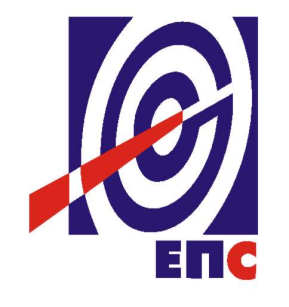 КОНКУРСНА ДОКУМЕНТАЦИЈАза подношење понуда у отвореном поступкуза јавну набавку услуга број ЈН/4000/0849/2020 , ЈАНА БРОЈ 1395/2020„ОДРЖАВАЊЕ ЛАБОРАТОРИЈЕ ЗА ЗЖС (МЕЂУЛАБОРАТОРИЈСКА МЕРЕЊА, ПТ ШЕМА, ПОТРОШНИ МАТЕРИЈАЛ, СЕРВИСИРАЊЕ, ЕТАЛОНИРАЊЕ, ОБУКЕ, АТС)“К О М И С И Ј А за спровођење јавне набавке број ЈН/4000/0849/2020 , ЈАНА БРОЈ 1395/2020формирана Решењем број Е.04.04-298290/2-2020 и Решењем о измени Решења број Е.04.04.-298290/4-2020                                                  ____________________________                                               (потпис члана Комисије)(заведено у ЈП ЕПС број E-04.4-298290/6-2020 од 29.12.2020. године)Лазаревац, 2020. године На основу чланова 32. и 61. Закона о јавним набавкама („Сл. Гласник РС” број 124/12, 14/15 и 68/15, у даљем тексту Закон), члана 2. Правилника о обавезним елементима конкурсне документације у поступцима јавних набавки и начину доказивања испуњености услова („Сл. Гласник РС” број 86/15), Одлуке о покретању поступка јавне набавке број Е.04.04-298290/1-2020 oд 26.06.2020. године , Решења о образовању комисије за јавну набавку Е.04.04-298290/2-2020 oд 26.06.2020. године и Решења о измени Решења о образовању комисије број Е.04.04.-298290/4-2020 од 12.11.2020, припремљена је:       КОНКУРСНА ДОКУМЕНТАЦИЈАза подношење понуда у отвореном поступкуза јавну набавку услуга број ЈН/4000/0849/2020 , ЈАНА БРОЈ 1395/2020 Садржај конкурсне документације:Укупан број страна документације: 67ОПШТИ ПОДАЦИ О ЈАВНОЈ НАБАВЦИПОДАЦИ О ПРЕДМЕТУ ЈАВНЕ НАБАВКЕ2.1. Опис предмета јавне набавке, назив и ознака из општег речника  набавкеОпис предмета јавне набавке: „ОДРЖАВАЊЕ ЛАБОРАТОРИЈЕ ЗА ЗЖС (МЕЂУЛАБОРАТОРИЈСКА МЕРЕЊА, ПТ ШЕМА, ПОТРОШНИ МАТЕРИЈАЛ, СЕРВИСИРАЊЕ, ЕТАЛОНИРАЊЕ, ОБУКЕ, АТС)“, Назив из општег речника набавке: Услуге у области животне средине;Ознака из општег речника набавке: 90700000-4; Детаљани подаци о предмету набавке, наведени су у техничкој спецификацији (поглавље 3. kонкурсне документације)ТЕХНИЧКА СПЕЦИФИКАЦИЈА(Врста, техничке карактеристике, квалитет, обим и опис услуга, техничка документација и планови, начин спровођења контроле и обезбеђивања гаранције квалитета, рок извршења, место извршења услуга, евентуалне додатне услуге и сл.)Колубара Пројект: Предраг                           3.1. Врста и обим услуга: Услуга одржавања лабораторије која укључује следеће услуге:регулисање финансијских обавеза и организовање надзорних оцењивања од стране Акредитационог тела Србијесаветодавне услуге везане за имплементацију система менаџмента у складу са захтевима стандарда SRPS ISO/IEC 17025:2017 укључујући све захтеве стандарда.  саветодавне услуге везане за испуњавање техничких захтева (процедуре и упутства, картоне мерила, валидације и верификације аналитичких метода, процене мерне несигурности аналитичких метода, упутства, картоне мерила, евиденције интерних провера, континуирано праћење и провера стања инструмената - њихове тачности мерења, еталонирања и одступања у мерењима и другу потребну документацију) превентивно одржавање на терену аутоматских монитора за мерење квалитета ваздуха за параметре CO, SO2, NO/NO2/NOx, O3, PM10 и PM2.5превентивно одржавање опреме за мерење букееталонирања на терену аутоматских монитора за мерење квалитета ваздуха за параметре CO, SO2, NO/NO2/NOx, O3 у складу са захтевима стандарда SRPS EN 16450:2017, SRPS EN 14626:2013, SRPS EN 14212:2013, SRPS EN 14212:2013/AC:2015, SRPS EN 14625:2013еталонирања аутоматског монитора за мерење квалитета ваздуха за параметре PM10 и PM2.5 у складу са захтевима стандарда SRPS EN 14211:2013.еталонирање опреме за мерење букеорганизовање учешћа на РТ шеми за испитивање квалитета ваздуха за параметре NO/NO2/NOx, O3организовање међулабораторијских испитивања за мерење квалитета ваздуха за параметре CO, SO2, NO/NO2/NOx, O3, PM10 и PM2.5организовање набавке потребних гасова за рад аутоматских монитора за мерење квалитета ваздуха за параметре CO, SO2, NO/NO2/NOx, у складу са захтевима стандарда SRPS EN 16450:2017, SRPS EN 14626:2013, SRPS EN 14212:2013, SRPS EN 14212:2013/AC:2015- два пута по три боце од 10 литараорганизовање две обуке за примену техничке документације- једну за мерење буке у животној средини у складу са SRPS ISO 1996-1/2:2019 и другу за мерење квалитета ваздуха у складу са SRPS EN 16450:2017, SRPS EN 14626:2013, SRPS EN 14212:2013, SRPS EN 14212:2013/AC:2015организовање набавке потребног потрошног материјала за несметани континуирани рад аутоматских монитора за мерење квалитета ваздуха за параметре CO, SO2, NO/NO2/NOx, O3, PM10 и PM2.5 – Teledyne API T300, Teledyne API T200, Teledyne API T400, Teledyne API T100, Grimm 180 који укључују:Kit pump rebuild – ком 3Filter, Flow Control – ком. 6Oring, Flow Contro/lzs – ком. 9DFU filter – ком. 2Kit pump rebuild for T200 – ком. 1Assy IR Source M300E S/N>65 – ком. 1Assy, Replacement Charcoal Filter – ком. 1BQ filter – ком. 1CQ filter – ком. 1Repair Kit Dryer Grimm – ком. 1Aktivni ugalj 1l – ком. 1Silica gel – ком. 1Purafil 0.5kg – ком. 1PTFE47 – пак. 3PTFE47(1M) – пак. 13.2. Рок почетка вршења услуга:Услуге се пружају по писаном налогу Корисника услуга, у складу са указаним потребама. Пружалац услуга је у обавези да приступи извршењу услуга у року који не може бити дужи од 5 (пет) дана од дана пријема писаног позива Корисника услуга.3.3. Рок завршетка пружања услуга: не може бити дужи од 15 (петнаест) радних дана од дана почетка пружања услуга, по сваком појединачном налогу.3.4. Место пружања услуга Пружалац услуга је обавезан да уговорене услуге изврши на локацијама Огранка РБ „Колубара“ Лазаревац. Еталонирање и сервисирање уређаја се врши на локацијама лабораторија које су овлашћене за ове активности. Учешће у ПТ шемама се врши на локацијама организатора истих. Транспорт је обавеза Пружаоца услуге.3.5. Квалитативни пријем:Контролу обима, рокова и квалитета предметних услуга и проверу да ли су исте извршене у складу са карактеристикама захтеваним у техничкој спецификацији, извршиће овлашћено лице Корисника услуга задужено за стручни надзор, што ће бити записнички констатовано.У случају записнички констатованих недостатака у погледу квантитета и квалитета услуга, Пружалац услуга је дужан да констатоване недостатке отклони у року од 15 дана од дана сачињавања Записника о рекламацији. Ако у наведеном року Пружалац услуга не отклони наведене недостатке, Уговор може бити раскинут.УСЛОВИ ЗА УЧЕШЋЕ У ПОСТУПКУ ЈАВНЕ НАБАВКЕ ИЗ ЧЛАНОВА 75. И 76. ЗАКОНА О ЈАВНИМ НАБАВКАМА И УПУТСТВО КАКО СЕ ДОКАЗУЈЕ ИСПУЊЕНОСТ ТИХ УСЛОВА Понуда Понуђача који не докаже да испуњава наведене обавезне и додатне услове из тачака 1. до 6. овог обрасца, биће одбијена као неприхватљива.1. Сваки подизвођач мора да испуњава обавезне услове из члана 75. Закона, што доказује достављањем доказа наведених у овом одељку. Додатне услове у вези са капацитетима из члана 76. Закона, Понуђач испуњава самостално без обзира на ангажовање подизвођача.2. Сваки Понуђач из групе Понуђача  која подноси заједничку понуду мора да испуњава обавезне услове из члана 75. Закона, што доказује достављањем доказа наведених у овом одељку. Додатне услове у вези са капацитетима из члана 76. Закона, Понуђачи из групе испуњавају заједно, на основу достављених доказа у складу са овим одељком конкурсне документације.3. Докази о испуњености услова из члана 77. Закона могу се достављати у неовереним копијама. Наручилац може пре доношења Одлуке о додели Уговора, захтевати од Понуђача, чија је понуда на основу извештаја комисије за јавну набавку оцењена као најповољнија, да достави на увид оригинал или оверену копију свих или појединих доказа.Ако Понуђач у остављеном, примереном року који не може бити краћи од пет дана, не достави на увид оригинал или оверену копију тражених доказа, Наручилац ће његову понуду одбити као неприхватљиву.4. Лице уписано у Регистар Понуђача није дужно да приликом подношења понуде доказује испуњеност обавезних услова за учешће у поступку јавне набавке, односно Наручилац не може одбити као неприхватљиву понуду, зато што не садржи доказ одређен Законом или конкурсном документацијом, ако је Понуђач, навео у понуди интернет страницу на којој су тражени подаци јавно доступни. У том случају Понуђач може у Изјави (која мора бити потписана и оверена), да наведе да је уписан у Регистар Понуђача. Уз наведену Изјаву, Понуђач може да достави и фотокопију Решења о упису Понуђача у Регистар Понуђача.  На основу члана 79. став 5. Закона, Понуђач није дужан да доставља следеће доказе који су јавно доступни на интернет страницама надлежних органа, и то: 1) извод из регистра надлежног органа:-Извод из регистра АПР: www.apr.gov.rs2) доказе из члана 75. став 1. тачке 1) ,2) и 4) Закона-Регистар Понуђача: www.apr.gov.rs 3) Потврда Народне банке Србије да Понуђач није био неликвидан у последњих шест месеци до дана објављивања позива за подношење понуда на Порталу јавних набавки - Претраживање дужника у принудној наплати: www.nbs.rsУколико је доказ о испуњености услова електронски документ, Понуђач доставља копију електронског документа у писаном облику, у складу са законом којим се уређује електронски документ.Ако Понуђач има седиште у другој држави, Наручилац може да провери да ли су документи којима Понуђач доказује испуњеност тражених услова издати од стране надлежних органа те државе.Ако Понуђач није могао да прибави тражена документа у року за подношење понуде, због тога што она до тренутка подношења понуде нису могла бити издата по прописима државе у којој Понуђач има седиште и уколико уз понуду приложи одговарајући доказ за то, Наручилац ће дозволити Понуђачу да накнадно достави тражена документа у примереном року.Ако се у држави у којој Понуђач има седиште не издају докази из члана 77. став 1. Закона, Понуђач може, уместо доказа, приложити своју писану изјаву, дату под кривичном и материјалном одговорношћу оверену пред судским или управним органом, јавним бележником или другим надлежним органом те државе.9.  Понуђач је дужан да без одлагања, а најкасније у року од пет дана од дана настанка промене у било којем од података које доказује, о тој промени писмено обавести Наручиоца и да је документује на прописани начин.5. КРИТЕРИЈУМ ЗА ДОДЕЛУ УГОВОРА Избор најповољније понуде ће се извршити применом критеријума „Најнижа понуђена цена“.Критеријум за оцењивање понуда најнижа понуђена цена, заснива се на понуђеној цени као једином критеријуму.У случају примене критеријума најниже понуђене цене, а у ситуацији када постоје понуде домаћег и страног Понуђача који пружају услуге, Наручилац мора изабрати понуду домаћег Понуђача под условом да његова понуђена цена није преко 5% виша у односу на најнижу понуђену цену страног Понуђача.У понуђену цену страног Понуђача урачунавају се и царинске дажбине.Предност дата за домаће Понуђаче (члан 86. став 1. до 4. Закона) у поступцима јавних набавки у којима учествују Понуђачи из држава потписница Споразума о слободној трговини у централној Европи (ЦЕФТА 2006) примењиваће се сходно одредбама тог споразума.Предност дата за домаће Понуђаче (члан 86. став 1. до 4. Закона) у поступцима јавних набавки у којима учествују Понуђачи из држава потписница Споразума о стабилизацији и придруживању између Европских заједница и њихових држава чланица, са једне стране, и Републике Србије, са друге стране, примењиваће се сходно одредбама тог Споразума.Преференцијал у складу са чланом 86. ЗЈН неће се примењивати на државе чланице Европске Уније у складу са чланом 76. тачка 4. Закона о потврђивању Споразума о стабилизацији и придруживању између европских заједница и њихових држава чланица, са једне стране, и Републике Србије, са друге стране, имајући у виду да је Споразум ступио на снагу 1. септембра 2013.године, а да је рок за укидање предности дате домаћим понуђачима био 1. септембар 2018.године.. Резервни критеријумУколико две или више понуда имају исту најнижу понуђену цену, као најповољнија биће изабрана понуда оног Понуђача који је понудио краћи рок завршетка пружања услуга. У случају истог понуђеног рока завршетка пружања услуга, биће изабрана понуда оног Понуђача који је понудио дужи рок важења понуде.Уколико ни после примене резервних критеријума не буде могуће изабрати најповољнију понуду, Понуђач ће бити изабран путем жреба.Извлачење путем жреба Наручилац ће извршити јавно, у присуству Понуђача који имају исту најнижу понуђену цену. На посебним папирима који су исте величине и боје, Наручилац ће исписати називе Понуђача, те папире ставити у кутију, одакле ће члан Комисије извући само један папир. Понуђачу чији назив буде на извученом папиру, биће додељен Уговор  о јавној набавци.6.  УПУТСТВО ПОНУЂАЧИМА КАКО ДА САЧИНЕ ПОНУДУКонкурсна документација садржи Упутство Понуђачима како да сачине понуду и потребне податке о захтевима Наручиоца у погледу садржине понуде, као и услове под којима се спроводи поступак избора најповољније понуде у поступку јавне набавке.Понуђач мора да испуњава све услове одређене Законом о јавним набавкама (у даљем тексту: Закон) и конкурсном документацијом. Понуда се припрема и доставља на основу позива, у складу са конкурсном документацијом, у супротном, понуда се одбија као неприхватљива.. Језик на којем понуда мора бити састављенаНаручилац је припремио конкурсну документацију на српском језику и водиће поступак јавне набавке на српском језику.Понуда са свим прилозима мора бити сачињена на српском језику.Прилози који чине саставни део понуде, достављају се на српском језику.Уколико је неки прилог (доказ или документ) на страном језику, он мора бити преведен на српски језик и оверен од стране овлашћеног преводиоца, по захтеву Наручиоца, у фази стручне оцене понуда.. Начин састављања и подношења понудеПонуђач је обавезан да сачини понуду тако што Понуђач уписује тражене податке у обрасце који су саставни део конкурсне документације и оверава је печатом и потписом законског заступника, другог заступника уписаног у регистар надлежног органа или лица овлашћеног од стране законског заступника уз доставу овлашћења у понуди. Доставља их заједно са осталим документима који представљају обавезну садржину понуде.Препоручује се да сви документи поднети у понуди  буду нумерисани и повезани у целину (јемствеником, траком и сл.), тако да се појединачни листови, односно прилози, не могу накнадно убацивати, одстрањивати или замењивати.Препоручује се да се нумерација поднете документације и образаца у понуди изврши на свакоj страни на којој има текста, исписивањем “1 од н“, „2 од н“ и тако све до „н од н“, с тим да „н“ представља укупан број страна понуде.Препоручује се да се докази који се достављају уз понуду, а који због своје важности не смеју бити оштећени, означени бројем (банкарска гаранција), стављају у посебну фолију, а на фолији се видно означава редни број странице листа из понуде. Фолија се мора залепити при врху како би се докази, који се због своје важности не смеју оштетити, заштитили.Понуђач подноси понуду у затвореној коверти или кутији, тако да се при отварању може проверити да ли је затворена, као и када, на адресу:Јавно предузеће „Електропривреда Србије“, Огранак РБ Колубара Улица Дише Ђурђевића бб, 11560 Вреоци - са назнаком: „Понуда за јавну набавку услуга: ОДРЖАВАЊЕ ЛАБОРАТОРИЈЕ ЗА ЗЖС (МЕЂУЛАБОРАТОРИЈСКА МЕРЕЊА, ПТ ШЕМА, ПОТРОШНИ МАТЕРИЈАЛ, СЕРВИСИРАЊЕ, ЕТАЛОНИРАЊЕ, ОБУКЕ, АТС),- јавна набавка број ЈН/4000/0849/2020, ЈАНА БРОЈ 1395/2020 - НЕ ОТВАРАТИ“.На полеђини коверте обавезно се уписује тачан назив и адреса Понуђача, телефон и факс Понуђача, као и име и презиме овлашћеног лица за контакт.У случају да понуду подноси група Понуђача, на полеђини коверте је пожељно назначити да се ради о групи Понуђача и навести називе и адресу свих чланова групе Понуђача.Уколико Понуђачи подносе заједничку понуду, група Понуђача може да се определи да обрасце дате у конкурсној документацији потписују и печатом оверавају сви Понуђачи из групе Понуђача или група Понуђача може да одреди једног Понуђача из групе који ће потписивати и печатом оверавати обрасце дате у конкурсној документацији, изузев образаца који подразумевају давање изјава под материјалном и кривичном одговорношћу, који морају бити потписани и оверени печатом од стране сваког Понуђача из групе Понуђача.У случају да се Понуђачи определе да један Понуђач из групе потписује и печатом оверава обрасце дате у конкурсној документацији (изузев образаца који подразумевају давање изјава под материјалном и кривичном одговорношћу), наведено треба дефинисати Споразумом којим се Понуђачи из групе међусобно и према Наручиоцу обавезују на извршење јавне набавке, а који чини саставни део заједничке понуде сагласно члану 81. Закона.Уколико је неопходно да Понуђач исправи грешке које је направио приликом састављања понуде и попуњавања образаца из конкурсне документације, дужан је да поред такве исправке стави потпис особе или особа које су потписале Образац понуде и печат Понуђача.. Обавезна садржина понудеСадржину понуде, поред Обрасца понуде, чине и сви остали докази о испуњености услова из чланова 75. и 76. Закона о јавним набавкама, предвиђени чланом 77. Закона, који су наведени у конкурсној документацији, као и сви тражени прилози и изјаве (попуњени, потписани и печатом оверени) на начин предвиђен следећим ставом ове тачке:Образац понуде;Структура цене;Образац трошкова припреме понуде, ако Понуђач захтева надокнаду трошкова у складу са чланом 88. Закона;Изјава о независној понуди;Изјава у складу са чланом 75. став 2. Закона;Овлашћење из тачке 6.2. конкурсне документације (ако не потписује заступник);Средства финансијског обезбеђења; Обрасци, изјаве и докази одређени тачком 6.9. или 6.10. овог упутства у случају да Понуђач подноси понуду са подизвођачем или заједничку понуду подноси група Понуђача;Потписан и печатом оверен Образац „Модел Уговора“ (пожељно је да буде попуњен);Докази о испуњености услова из члана 76. Закона, у складу са чланом 77. Закона и Одељком 4. конкурсне документације;Споразум о заједничком наступању (у случају подношења заједничке понуде);Наручилац ће одбити као неприхватљиве све понуде које не испуњавају услове из позива за подношење понуда и конкурсне документације.Наручилац ће одбити као неприхватљиву понуду Понуђача, за коју се у поступку стручне оцене понуда утврди да докази који су саставни део понуде садрже неистините податке.. Подношење и отварање понудаБлаговременим се сматрају понуде које су примљене, у складу са позивом за подношење понуда објављеним на Порталу јавних набавки, без обзира на начин на који су послате.Ако је понуда поднета по истеку рока за подношење понуда одређеног у позиву, сматраће се неблаговременом, а Наручилац ће по окончању поступка отварања понуда, овакву понуду вратити неотворену Понуђачу, са назнаком да је поднета неблаговремено.Комисија за јавне набавке ће благовремено поднете понуде јавно отворити дана наведеног у позиву за подношење понуда у просторијама Јавног предузећа „Електропривреда Србије“ Београд, Огранак РБ Колубара Улица Дише Ђурђевића бб 11560 Вреоци, први спрат.Представници Понуђача који учествују у поступку јавног отварања понуда, морају да пре почетка поступка јавног отварања доставе Комисији за јавне набавке писано овлашћење за учествовање у овом поступку, (пожељно је да буде издато на меморандуму Понуђача), заведено и оверено печатом и потписом законског заступника Понуђача или другог заступника уписаног у регистар надлежног органа или лица овлашћеног од стране законског заступника уз доставу овлашћења у понуди.Комисија за јавну набавку води Записник о отварању понуда у који се уносе подаци у складу са Законом.Записник о отварању понуда потписују чланови комисије и присутни овлашћени представници Понуђача, који преузимају примерак Записника.Наручилац ће у року од три (3) дана од дана окончања поступка отварања понуда поштом или електронским путем доставити Записник о отварању понуда Понуђачима који нису присуствовали поступку отварања понуда.. Начин подношења понудеПонуђач може поднети само једну понуду.Понуду може поднети Понуђач самостално, група Понуђача, као и Понуђач са подизвођачем.Понуђач који је самостално поднео понуду не може истовремено да учествује у заједничкој понуди или као подизвођач. У случају да Понуђач поступи супротно наведеном упутству свака понуда Понуђача у којој се појављује биће одбијена.Понуђач може бити члан само једне групе Понуђача која подноси заједничку понуду, односно учествовати у само једној заједничкој понуди. Уколико је Понуђач, у оквиру групе Понуђача, поднео две или више заједничких понуда, Наручилац ће све такве понуде одбити.Понуђач који је члан групе Понуђача не може истовремено да учествује као подизвођач. У случају да Понуђач поступи супротно наведеном упутству, свака понуда Понуђача у којој се појављује биће одбијена.. Измена, допуна и опозив понудеУ року за подношење понуде Понуђач може да измени или допуни већ поднету понуду писаним путем, на адресу Наручиоца, са назнаком „ИЗМЕНА – ДОПУНА Понуде за јавну набавку услуга: ОДРЖАВАЊЕ ЛАБОРАТОРИЈЕ ЗА ЗЖС (МЕЂУЛАБОРАТОРИЈСКА МЕРЕЊА, ПТ ШЕМА, ПОТРОШНИ МАТЕРИЈАЛ, СЕРВИСИРАЊЕ, ЕТАЛОНИРАЊЕ, ОБУКЕ, АТС), - јавна набавка број ЈН/4000/0849/2020, ЈАНА БРОЈ 1395/2020 – НЕ ОТВАРАТИ“.У случају измене или допуне достављене понуде, Наручилац ће приликом стручне оцене понуде узети у обзир измене и допуне само ако су извршене у целини и према обрасцу на који се, у већ достављеној понуди,измена или допуна односи.У року за подношење понуде Понуђач може да опозове поднету понуду писаним путем, на адресу Наручиоца, са назнаком „ОПОЗИВ - Понуде за јавну набавку услуга: ОДРЖАВАЊЕ ЛАБОРАТОРИЈЕ ЗА ЗЖС (МЕЂУЛАБОРАТОРИЈСКА МЕРЕЊА, ПТ ШЕМА, ПОТРОШНИ МАТЕРИЈАЛ, СЕРВИСИРАЊЕ, ЕТАЛОНИРАЊЕ, ОБУКЕ, АТС), - јавна набавка број ЈН/4000/0849/2020, ЈАНА БРОЈ 1395/2020 – НЕ ОТВАРАТИ“. У случају опозива поднете понуде пре истека рока за подношење понуда, Наручилац такву понуду неће отварати, већ ће је неотворену вратити понуђачу.Уколико Понуђач измени или опозове понуду поднету по истеку рока за подношење понуда, Наручилац ће наплатити средство обезбеђења дато на име озбиљности понуде.. ПартијеНабавка није обликована по партијама.. Понуда са варијантамаПонуда са варијантама није дозвољена.. Подношење понуде са подизвођачимаПонуђач је дужан да у понуди наведе да ли ће извршење набавке делимично поверити подизвођачу. Ако Понуђач у понуди наведе да ће делимично извршење набавке поверити подизвођачу, дужан је да наведе:- назив подизвођача, а уколико Уговор између Наручиоца и Понуђача буде закључен, тај подизвођач ће бити наведен у Уговору;- проценат укупне вредности набавке који ће поверити подизвођачу, а који не може бити већи од 50% као и део предметне набавке који ће извршити преко подизвођача.Понуђач у потпуности одговара Наручиоцу за извршење уговорене набавке, без обзира на број подизвођача и обавезан је да Наручиоцу, на његов захтев, омогући приступ код подизвођача ради утврђивања испуњености услова.Обавеза Понуђача је да за подизвођача достави доказе о испуњености обавезних услова из члана 75. став 1. тачке 1), 2) и 4) Закона наведених у одељку „Услови за учешће из чланова 75. и 76. Закона и упутство како се доказује испуњеност тих услова“. Додатне услове Понуђач испуњава самостално, без обзира на агажовање подизвођача.Све Обрасце у понуди потписује и оверава Понуђач, изузев Образаца под пуном материјалном и кривичном одговорношћу, које попуњава, потписује и оверава сваки подизвођач у своје име.Понуђач не може ангажовати као подизвођача лице које није навео у понуди, у супротном Наручилац ће реализовати средство обезбеђења (у случају подношења понуде за партију број 2) и раскинути Уговор, осим ако би раскидом Уговора Наручилац претрпео знатну штету.Понуђач може ангажовати као подизвођача лице које није навео у понуди, ако је на страни подизвођача након подношења понуде настала трајнија неспособност плаћања, ако то лице испуњава све услове одређене за подизвођача и уколико добије претходну сагласност Наручиоца. Наручилац у овом поступку не предвиђа примену одредби става 9. и 10. члана 80. Закона.Подношење заједничке понудеУ случају да више Понуђача поднесе заједничку понуду, они као саставни део понуде морају доставити Споразум о заједничком извршењу набавке, којим се међусобно и према Наручиоцу обавезују на заједничко извршење набавке, који обавезно садржи податке прописане чланом 81. став 4. и 5.Закона о јавним набавкама и то:податке о члану групе који ће бити Носилац посла, односно који ће поднети понуду и који ће заступати групу Понуђача пред Наручиоцем;опис послова сваког од Понуђача из групе Понуђача у извршењу Уговора.Сваки Понуђач из групе Понуђача  која подноси заједничку понуду мора да испуњава услове из члана 75. став 1. тачке 1), 2) и 4) Закона, наведене у одељку „Услови за учешће из чланова 75. и 76. Закона и упутство како се доказује испуњеност тих услова“. Додатне услове, у складу са чланом 76. Закона, Понуђачи из групе испуњавају заједно, на основу достављених доказа дефинисаних конкурсном документацијом.У случају заједничке понуде групе Понуђача, Обрасце под пуном материјалном и кривичном одговорношћу попуњава, потписује и оверава сваки члан групе Понуђача у своје име. ( Образац Изјаве о независној понуди и Образац изјаве у складу са чланом 75. став 2. Закона).Понуђачи из групе Понуђача одговорају неограничено солидарно према Наручиоцу.Понуђена ценаЦена се исказује у динарима без пореза на додату вредност.У случају да у достављеној понуди није назначено да ли је понуђена цена са или без пореза на додату вредност, сматраће се сагласно Закону, да је иста без пореза на додату вредност.Јединичне цене и укупно понуђена цена морају бити изражене са две децимале у складу са правилом заокруживања бројева. У случају рачунске грешке меродавна ће бити јединична цена.Понуда која је изражена у две валуте, сматраће се неприхватљивом.Понуђена цена укључује све трошкове везане за реализацију предметне услуге.Ако је у понуди исказана неуобичајено ниска цена, Наручилац ће поступити у складу са чланом 92. Закона.Начин и услови плаћања Наручилац се обавезује да Понуђачу плати извршене услуге, на следећи начин:Уговорне стране су сагласне да се плаћање предметних услуга врши у року који не може бити дужи од 45 дана од дана пријема исправног рачуна на писарницу Наручиоца.Записник о пруженим услугама (без примедби), потписани од стране овлашћеног лица Понуђача и овлашћеног лица Наручиоца задуженог за стручни надзор, представља основ за фактурисање  и обавезан су пратећи документ уз рачун.Рачун са обавезним прилозима мора да гласи на Јавно предузеће “Електропривреда Србије“ Улица Балканска број 13, Београд, МБ (20053658), ПИБ (103920327), Огранак РБ Колубара Лазаревац Светог Саве број 1, 11560 Лазаревац, а мора бити достављен на адресу ЈП ЕПС Огранак РБ Колубара, Дише Ђурђевић бб, 11 560 Вреоци. У испостављеном рачуну, изабрани Понуђач је дужан да се позове на број и датум Уговора, број јавне набавке и на организациони део Наручиоца на који се рачун односи, као и да се придржава тачно дефинисаних назива из конкурсне документације и прихваћене понуде (из Обрасца структуре цене). Рачуни који не одговарају наведеним тачним називима, ће се сматрати неисправним. Уколико, због коришћења различитих шифрарника и софтверских решења није могуће у самом рачуну навести горе наведени тачан назив, Понуђач је обавезан да уз рачун достави прилог са упоредним прегледом назива из рачуна са захтеваним називима из конкурсне документације и прихваћене понуде. Рок важења понуде Понуда мора да важи најмање 90 (словима:деведесет) дана од дана отварања понуда.У случају да Понуђач наведе краћи рок важења понуде, понуда ће бити одбијена, као неприхватљива.Средства финансијског обезбеђења Наручилац користи право да захтева средстава финансијског обезбеђења (у даљем тексу СФО) којим понуђачи обезбеђују испуњење својих обавеза у отвореном поступку јавне набавке (достављају се уз понуду), као и испуњење својих уговорних обавеза (достављају се по закључењу уговора или по извршењу).Сви трошкови око прибављања средстава обезбеђења падају на терет понуђача, а и исти могу бити наведени у Обрасцу трошкова припреме понуде.Члан групе понуђача може бити налогодавац СФО.СФО морају да буду у валути у којој је и понуда.Ако се за време трајања Уговора промене рокови за извршење уговорне обавезе, важност  СФО мора се продужити.Понуђач је дужан да достави следећа средства финансијског обезбеђења:У понуди:Меница за озбиљност понуде Понуђач је обавезан да уз понуду Наручиоцу достави:бланко сопствену меницу за озбиљност понуде која јепотписана од стране законског заступника или лица по овлашћењу  законског заступника и оверена службеним печатом (уколико послује са печатом)на начин који прописује Закон о меници ("Сл. лист ФНРЈ" бр. 104/46, "Сл. лист СФРЈ" бр. 16/65, 54/70 и 57/89 и "Сл. лист СРЈ" бр. 46/96, Сл. лист СЦГ бр. 01/03 Уст. повеља)евидентирана у Регистру меница и овлашћења кога води Народна банка Србије у складу са Одлуком о ближим условима, садржини и начину вођења регистра меница и овлашћења („Сл. гласник РС“ бр. 56/11 и 80/15) и то документује овереним захтевом пословној банци да региструје меницу са одређеним серијским бројем и основ за издавање менице и меничног овлашћења и износ из основа (тачка 4. став 2. Одлуке).овлашћење којим законски заступник овлашћује лица за потписивање менице и меничног овлашћења за конкретан посао, у случају да меницу и менично овлашћење не потписује законски заступник понуђача;Менично писмо – овлашћење којим понуђач овлашћује наручиоца да може наплатити меницу на први позив, безусловно, неопозиво, вансудски и без трошкова, на износ од 10 % вредности понуде без ПДВ, са роком важења минимално 30 дана дужим од рока важења понуде, с тим да евентуални продужетак рока важења понуде има за последицу и продужење рока важења менице и меничног овлашћења, које мора бити издато на основу Закона о меници.оверену фотокопију важећег Картона депонованих потписа овлашћених лица за   располагање новчаним средствима понуђача код пословне банке,фотокопију ОП обрасца.Доказ о регистрацији менице у Регистру меница Народне банке Србије (фотокопија  Захтева за регистрацију менице од стране пословне банке која је извршила регистрацију менице или извод са интернет странице Регистра меница и овлашћења НБС)У  случају  да  изабрани  Понуђач  после  истека  рока  за  подношење  понуда,  а  у  року важења  опције  понуде,  повуче  или  измени  понуду,   не  потпише  Уговор  када  је његова  понуда  изабрана  као  најповољнија или не достави средство финансијског обезбеђења које је захтевано уговором, Наручилац  има  право  да  изврши  наплату бланко сопствене менице  за  озбиљност  понуде.Меница ће бити враћена Пружаоцу у року од осам дана од дана предаје Кориснику средства финансијског обезбеђења која су захтевана у закљученом уговору.Меница ће бити враћена понуђачу са којим није закључен уговор одмах по закључењу уговора са понуђачем чија понуда буде изабрана као најповољнија.Уколико средство финансијског обезбеђења није достављено у складу са захтевом из Конкурсне документације понуда ће бити одбијена као неприхватљива због битних недостатака.Уз УговорМеница за добро извршење послаИзабрани Понуђач је обавезан да Наручиоцу, у року од три дана од дана пријема обострано потписаног уговора, достави:бланко сопствену меницу за добро извршење посла која јепотписана од стране законског заступника или лица по овлашћењу  законског заступника и оверена службеним печатом (уколико послује са печатом) на начин који прописује Закон о меници ("Сл. лист ФНРЈ" бр. 104/46, "Сл. лист СФРЈ" бр. 16/65, 54/70 и 57/89 и "Сл. лист СРЈ" бр. 46/96, Сл. лист СЦГ бр. 01/03 Уст. повеља);евидентирана у Регистру меница и овлашћења кога води Народна банка Србије у складу са Одлуком о ближим условима, садржини и начину вођења регистра меница и овлашћења („Сл. гласник РС“ бр. 56/11 и 80/15) и то документује овереним захтевом пословној банци да региструје меницу са одређеним серијским бројем, основ на основу кога се издаје меница и менично овлашћење и износ из основа (тачка 4. став 2. Одлуке).овлашћење којим законски заступник овлашћује лица за потписивање менице и меничног овлашћења за конкретан посао, у случају да меницу и менично овлашћење не потписује законски заступник понуђача;Менично писмо – овлашћење којим изабрани понуђач овлашћује наручиоца да може наплатити меницу на први позив, безусловно, неопозиво, вансудски и без трошкова на износ од 10% од вредности уговора без ПДВ, са роком важења минимално 30 дана дужим од рока важења уговора, с тим да евентуални продужетак рока важења уговора има за последицу и продужење рока важења менице и меничног овлашћења.фотокопију важећег Картона депонованих потписа овлашћених лица за   располагање новчаним средствима понуђача код пословне банке, оверену од стране банке на дан издавања менице и меничног овлашћења.фотокопију ОП обрасца.Доказ о регистрацији менице у Регистру меница Народне банке Србије (фотокопија  Захтева за регистрацију менице од стране пословне банке која је извршила регистрацију менице или извод са интернет странице Регистра меница и овлашћења НБС). Меница не може бити регистрована пре датума доношења одлуке о додели уговора.Меница може бити наплаћена у случају да изабрани понуђач не буде извршавао своје уговорне обавезе у роковима и на начин предвиђен уговором или их буде извршавао делимично и неквалитетно.Достављање средстава финансијског обезбеђења Средство финансијског обезбеђења за озбиљност понуде, доставља се као саставни део понуде и гласи на Јавно предузеће „Електропривреда Србије“ Београд, улица Балканска број 13, Огранак РБ Колубара. Средство финансијског обезбеђења за добро извршење посла, гласи на Јавно предузеће „Електропривреда Србије“ Београд, улица Балканска број 13, Огранак РБ Колубара  и доставља се лично или поштом на адресу:  Огранак РБ Колубара, Улица Дише Ђурђевић бб, 11 560 Вреоциса назнаком: Средство финансијског обезбеђења, за ЈН број ЈНМВ/4000/0849/2020, ЈАНА БРОЈ 1395/2020    Начин означавања поверљивих података у понудиПодаци које понуђач оправдано означи као поверљиве биће коришћени само у току поступка јавне набавке у складу са позивом и неће бити доступни ником изван круга лица која су укључена у поступак јавне набавке. Ови подаци неће бити објављени приликом отварања понуда и у наставку поступка.Наручилац може да одбије да пружи информацију која би значила повреду поверљивости података добијених у понуди.Као поверљива, понуђач може означити документа која садрже личне податке, а које не садржи ни један јавни регистар, или која на други начин нису доступна, као и пословне податке који су прописима одређени као поверљиви.Наручилац ће као поверљива третирати она документа која у десном горњем углу великим словима имају исписано „ПОВЕРЉИВО“.Наручилац не одговара за поверљивост података који нису означени на горе наведени начин.Ако се као поверљиви означе подаци који не одговарају горе наведеним условима, Наручилац ће позвати понуђача да уклони ознаку поверљивости. Понуђач ће то учинити тако што ће његов представник изнад ознаке поверљивости написати „ОПОЗИВ“, уписати датум, време и потписати се.Ако понуђач у року који одреди Наручилац не опозове поверљивост докумената, Наручилац ће третирати ову понуду као понуду без поверљивих података.Наручилац је дужан да доследно поштује законите интересе понуђача, штитећи њихове техничке и пословне тајне у смислу закона којим се уређује заштита пословне тајне.Неће се сматрати поверљивим докази о испуњености обавезних услова, цена и други подаци из понуде који су од значаја за примену критеријума и рангирање понуде.Поштовање обавеза које произлазе из прописа о заштити на раду и других прописаПонуђач је дужан да при састављању понуде изричито наведе да је поштовао обавезе које произлазе из важећих прописа о заштити на раду, запошљавању и условима рада, заштити животне средине, као и да нема забрану обављања делатности која је на снази у време подношења понуде (Образац 4 из конкурсне документације).Накнада за коришћење патенатаНакнаду за коришћење патената, као и одговорност за повреду заштићених права интелектуалне својине трећих лица сноси Понуђач.Начело заштите животне средине и обезбеђивања енергетске ефикасностиНаручилац је дужан да набавља услуге које не загађују, односно које минимално утичу на животну средину, односно које обезбеђују адекватно смањење потрошње енергије – енергетску ефикасност.Додатне информације и објашњењаЗаинтерсовано лице може, у писаном облику, тражити од Наручиоца додатне информације или појашњења у вези са припремањем понуде,при чему може да укаже Наручиоцу и на евентуално уочене недостатке и неправилности у конкурсној документацији, најкасније пет дана пре истека рока за подношење понуде, на адресу Наручиоца ЈП ЕПС Огранак РБ Колубара, Ул. Дише Ђурђевић бб, 11560 Вреоци, са назнаком: „ОБЈАШЊЕЊА – позив за јавну набавку број ЈН/4000/0849/2020, ЈАНА БРОЈ 1395/2020“ или електронским путем на е-mail адресу: pitanja.nabavke@rbkolubara.rs, радним данима (понедељак – петак) у времену од 07.30 до 14.30 часова. Захтев за појашњење примљен после наведеног времена или током викенда/нерадног дана биће евидентиран као примљен првог следећег радног дана. Наручилац ће у року од три дана по пријему захтева објавити Одговор на захтев на Порталу јавних набавки и својој интернет страници.Тражење додатних информација и појашњења телефоном није дозвољено.Ако је документ из поступка јавне набавке достављен од стране наручиоца или понуђача путем електронске поште или факсом, страна која је извршила достављање дужна је да од друге стране захтева да на исти начин потврди пријем тог документа, што је друга страна дужна и да учини када је то неопходно као доказ да је извршено достављање.Ако наручилац у року предвиђеном за подношење понуда измени или допуни конкурсну документацију, дужан је да без одлагања измене или допуне објави на Порталу јавних набавки и на својој интернет страници.Ако наручилац измени или допуни конкурсну документацију осам или мање дана пре истека рока за подношење понуда, наручилац је дужан да продужи рок за подношење понуда и објави обавештење о продужењу рока за подношење понуда.По истеку рока предвиђеног за подношење понуда наручилац не може да мења нити да допуњује конкурсну документацију.Комуникација у поступку јавне набавке се врши на начин предвиђен чланом 20. Закона.У зависности од изабраног вида комуникације, Наручилац ће поступати у складу са 13. начелним ставом који је Републичка комисија за заштиту права у поступцима јавних набавки заузела на 3. Општој седници, 14.04.2014. године (објављеним на интернет страници www.кjn.gov.rs).Трошкови понудеТрошкове припреме и подношења понуде сноси искључиво Понуђач и не може тражити од Наручиоца накнаду трошкова.Понуђач може да у оквиру понуде достави укупан износ и структуру трошкова припремања понуде тако што попуњава, потписује и оверава печатом Образац трошкова припреме понуде.Ако је поступак јавне набавке обустављен из разлога који су на страни Наручиоца, Наручилац је дужан да Понуђачу надокнади трошкове прибављања средства обезбеђења (партија број 2), односно трошкове припремања понуде (партија број 1), под условом да је Понуђач тражио накнаду тих трошкова у својој понуди.Додатна објашњења, контрола и допуштене исправкеНаручилац може да захтева од понуђача додатна објашњења која ће му помоћи при прегледу, вредновању и упоређивању понуда, а може да врши и контролу (увид) код понуђача, односно његовог подизвођача.Уколико је потребно вршити додатна објашњења, наручилац ће понуђачу оставити примерени рок да поступи по позиву Наручиоца, односно да омогући Наручиоцу контролу (увид) код понуђача, као и код његовог подизвођача.Наручилац може, уз сагласност понуђача, да изврши исправке рачунских грешака уочених приликом разматрања понуде по окончаном поступку отварања понуда.Ако се понуђач не сагласи са исправком рачунских грешака, Наручилац ће његову понуду одбити као неприхватљиву.Разлози за одбијање понудеПонуда ће бити одбијена ако:је неблаговремена, неприхватљива или неодговарајућа;ако се понуђач не сагласи са исправком рачунских грешака;ако има битне недостатке сходно члану 106. ЗЈНодносно ако:Понуђач не докаже да испуњава обавезне услове за учешће;понуђач не докаже да испуњава додатне услове;понуђач није доставио тражено средство обезбеђења;је понуђени рок важења понуде краћи од прописаног;понуда садржи друге недостатке због којих није могуће утврдити стварну садржину понуде или није могуће упоредити је са другим понудама. Наручилац ће донети Одлуку о обустави поступка јавне набавке у складу са чланом 109. Закона.  Рок за доношење Одлуке о додели Уговора/обуставиНаручилац ће Одлуку о додели Уговора/обустави поступка донети у року од максимално 25 (двадесетпет) дана од дана јавног отварања понуда.Одлуку о додели Уговора/обустави поступка, Наручилац ће објавити на Порталу јавних набавки и на својој интернет страници у року од 3 (три) дана од дана доношења.Негативне референцеНаручилац може одбити понуду уколико поседује доказ да је понуђач у претходне три године пре објављивања позива за подношење понуда, у поступку јавне набавке:поступао супротно забрани из чл. 23. и 25. Закона;учинио повреду конкуренције;доставио неистините податке у понуди или без оправданих разлога одбио да закључи уговор о јавној набавци, након што му је уговор додељен;одбио да достави доказе и средства обезбеђења на шта се у понуди обавезао.Наручилац може одбити понуду уколико поседује доказ који потврђује да понуђач није испуњавао своје обавезе по раније закљученим уговорима о јавним набавкама који су се односили на исти предмет набавке, за период од претходне три годинепре објављивања позива за подношење понуда.Доказ наведеног може бити:правоснажна судска одлука или коначна одлука другог надлежног органа;исправа о реализованом средству обезбеђења испуњења обавеза у поступку јавне набавке или испуњења уговорних обавеза;исправа о наплаћеној уговорној казни;рекламације потрошача, односно корисника, ако нису отклоњене у уговореном року;изјава о раскиду уговора због неиспуњења битних елемената уговора дата на начин и под условима предвиђеним законом којим се уређују облигациони односи;доказ о ангажовању на извршењу уговора о јавној набавци лица која нису означена у понуди као подизвођачи, односно чланови групе понуђача;други одговарајући доказ примерен предмету јавне набавке који се односи на испуњење обавеза у ранијим поступцима јавне набавке или по раније закљученим уговорима о јавним набавкама.Наручилац може одбити понуду ако поседује доказ из става 3. тачка 1) члана 82. Закона, који се односи на поступак који је спровео или уговор који је закључио и други наручилац ако је предмет јавне набавке истоврсан.Наручилац можепоступити на наведене начине и у случају заједничке понуде групе понуђача, уколико утврди да постоје напред наведени докази за једног или више чланова групе понуђача.Увид у документацијуПонуђач има право да изврши увид у документацију о спроведеном поступку јавне набавке после доношења Одлуке о додели Уговора, односно Одлуке о обустави поступка, о чему може поднети писмени захтев Наручиоцу.Наручилац је дужан да лицу из става 1. омогући увид у документацију и копирање документације из поступка о трошку подносиоца захтева, у року од два дана од дана пријема писаног захтева, уз обавезу да заштити податке у складу са чл.14. Закона.      Заштита права ПонуђачаЗахтев за заштиту права може да поднесе Понуђач, односно свако заинтересовано лице, које има интерес за доделу уговора у конкретном поступку јавне набавке и које је претрпело или би могло да претрпи штету због поступања наручиоца противно одредбама ЗЈН.Захтев за заштиту права подноси се Наручиоцу, а копија се истовремено доставља Републичкој комисији за заштиту права у поступцима јавних набавки (у даљем тексту: Републичка комисија).Захтев за заштиту права се доставља Наручиоцу непосредно, електронском поштом на e-mail pitanja.nabavke@rbkolubara.rs или препорученом пошиљком са повратницом на адресу: ЈП ЕПС Огранак РБ Колубара, Ул. Дише Ђурђевић бб, 11560 Вреоци са назнаком: Захтев за заштиту права за ЈН услуга „ОДРЖАВАЊЕ ЛАБОРАТОРИЈЕ ЗА ЗЖС (МЕЂУЛАБОРАТОРИЈСКА МЕРЕЊА, ПТ ШЕМА, ПОТРОШНИ МАТЕРИЈАЛ, СЕРВИСИРАЊЕ, ЕТАЛОНИРАЊЕ, ОБУКЕ, АТС)“, - јавна набавка број ЈН/4000/0849/2020, ЈАНА БРОЈ 1395/2020, а копија се истовремено доставља Републичкој комисији. Захтев за заштиту права се може поднети у току целог поступка јавне набавке, против сваке радње наручиоца, осим уколико ЗЈН није другачије одређено. О поднетом захтеву за заштиту права наручилац обавештава све учеснике у поступку јавне набавке, односно објављује обавештење о поднетом захтеву на Порталу јавних набавки и на својој интернет страници, најкасније у року од два дана од дана пријема захтева.Уколико се захтевом за заштиту права оспорава врста поступка, садржина позива за подношење понуда или конкурсне документације, захтев ће се сматрати благовременим уколико је примљен од стране наручиоца најкасније седам дана пре истека рока за подношење понуда, без обзира на начин достављања и уколико је подносилац захтева у складу са чл. 63. ст. 2. ЗЈН указао наручиоцу на евентуалне недостатке и неправилности, а наручилац исте није отклонио.Захтев за заштиту права којим се оспоравају радње које наручилац предузме пре истека рока за подношење понуда, а након истека рока из претходног става, сматраће се благовременим уколико је поднет најкасније до истека рока за подношење понуда. После доношења Одлуке о додели Уговора из чл.108. ЗЈН или Одлуке о обустави поступка јавне набавке из чл. 109. ЗЈН, рок за подношење захтева за заштиту права је 10 дана од дана објављивања Одлуке на Порталу јавних набавки.Захтевом за заштиту права не могу се оспоравати радње наручиоца предузете у поступку јавне набавке ако су подносиоцу захтева били или могли бити познати разлози за његово подношење пре истека рока за подношење понуда, а подносилац захтева га није поднео пре истека тог рока.Ако је у истом поступку јавне набавке поново поднет захтев за заштиту права од стране истог подносиоца захтева, у том захтеву се не могу оспоравати радње наручиоца за које је подносилац захтева знао или могао знати приликом подношења претходног захтева.Захтев за заштиту права не задржава даље активности наручиоца у поступку јавне набавке у складу са одредбама члана 150. овог ЗЈН.Захтев за заштиту права мора да садржи:1)	назив и адресу подносиоца захтева и лице за контакт;2)	назив и адресу наручиоца;3)	податке о јавној набавци која је предмет захтева, односно о одлуци наручиоца;4)	повреде прописа којима се уређује поступак јавне набавке;5)	чињенице и доказе којима се повреде доказују;6)	потврду о уплати таксе из члана 156. ЗЈН;7)	потпис подносиоца.Валидан доказ о извршеној уплати таксе, у складу са Упутством о уплати таксе за подношење захтева за заштиту права Републичке комисије, објављеном на сајту Републичке комисије, у смислу члана 151. став 1. тачка 6) ЗЈН, је:1. Потврда о извршеној уплати таксе из члана 156. ЗЈН која садржи следеће елементе:  (1) да буде издата од стране банке и да садржи печат банке;  (2) да представља доказ о извршеној уплати таксе, што значи да потврда мора да садржи податак да је налог за уплату таксе, односно налог за пренос средстава реализован, као и датум извршења налога.* Републичка комисија може да изврши увид у одговарајући извод евиденционог рачуна достављеног од стране Министарства финансија – Управе за трезор и на тај начин додатно провери чињеницу да ли је налог за пренос реализован.   (3) износ таксе из члана 156. ЗЈН чија се уплата врши – 120.000,00 динара;   (4) број рачуна: 840-30678845-06;   (5) шифру плаћања: 153 или 253;   (6) позив на број: подаци о броју или ознаци јавне набавке поводом које се подноси захтев за заштиту права;   (7) сврха: ЗЗП; назив наручиоца: ЈП ЕПС - Огранак РБ Колубара, јавна набавка број ЈН/4000/0849/2020, ЈАНА БРОЈ 1395/2020 ;    (8) корисник: буџет Републике Србије;   (9) назив уплатиоца, односно назив подносиоца захтева за заштиту права за којег је извршена уплата таксе;  (10) потпис овлашћеног лица банке, или2. Налог за уплату, први примерак, оверен потписом овлашћеног лица и печатом банке или поште, који садржи и све друге елементе из потврде о извршеној уплати таксе наведене под тачком 1, или3. Потврда издата од стране Републике Србије, Министарства финансија, Управе за трезор, потписана и оверена печатом, која садржи све елементе из потврде о извршеној уплати таксе из тачке 1, осим оних наведених под (1) и (10), за подносиоце захтева за заштиту права који имају отворен рачун у оквиру припадајућег консолидованог рачуна трезора, а који се води у Управи за трезор (корисници буџетских средстава, корисници средстава организација за обавезно социјално осигурање и други корисници јавних средстава), или4. Потврда издата од стране Народне банке Србије, која садржи све елементе из потврде о извршеној уплати таксе из тачке 1, за подносиоце захтева за заштиту права (банке и други субјекти) који имају отворен рачун код Народне банке Србије;Поступак заштите права понуђача регулисан је одредбама чл. 138. - 166. ЗЈН.Закључивање и ступање на снагу УговораНаручилац ће доставити Уговор о јавној набавци Понуђачу којем је додељен Уговор у року од 8 (осам) дана од протека рока за подношење захтева за заштиту права.Ако Понуђач којем је додељен Уговор одбије да потпише или Уговор не потпише у року од 3 (три) дана од дана пријема Уговора, Наручилац може закључити Уговор са првим следећим најповољнијим Понуђачем. Уколико у року за подношење понуда пристигне само једна понуда и та понуда буде прихватљива, Наручилац ће сходно члану 112. став 2. тачка 5) ЗЈН закључити Уговор са Понуђачем и пре истека рока за подношење захтева за заштиту права.Измене током трајања УговораНаручилац може након закључења Уговора о јавној набавци без спровођења поступка јавне набавке повећати обим предмета набавке до лимита прописаног чланом 115. став 1. Закона о јавним набавкама.Наручилац може повећати обим предмета јавне набавке из Уговора о јавној набавци за максимално до 5% укупне вредности Уговора, при чему укупна вредност повећања Уговора не може да буде већа од вредности из члана 124а ЗЈН. Наручилац може повећати обим предмета јавне набавке под условом да има обезбеђена финансијска средства, и то у случају непредвиђених околности приликом реализације Уговора, за које се није могло знати приликом планирања набавке.Након закључења Уговора о јавној набавци, Наручилац може да дозволи промену цене и других битних елемената Уговора из објективних разлога, као што су: виша сила, измена важећих законских прописа, мере државних органа и измењене околности на тржишту настале услед више силе.У случају измене овог Уговора, Наручилац ће донети Одлуку о измени Уговора која садржи податке у складу са Прилогом 3Л Закона, и у року од три дана од дана доношења, исту објавити на Порталу јавних набавки, као и доставити извештај Управи за јавне набавке и Државној ревизорској институцији.ОБРАЗАЦ 1. ОБРАЗАЦ ПОНУДЕПонуда број _________ од ______________2020. године за отворени поступак јавне набавке услуга „ОДРЖАВАЊЕ ЛАБОРАТОРИЈЕ ЗА ЗЖС (МЕЂУЛАБОРАТОРИЈСКА МЕРЕЊА, ПТ ШЕМА, ПОТРОШНИ МАТЕРИЈАЛ, СЕРВИСИРАЊЕ, ЕТАЛОНИРАЊЕ, ОБУКЕ, АТС)“ ЈН број ЈН/4000/0849/2020, ЈАНА БРОЈ 1395/2020 1) ОПШТИ ПОДАЦИ О ПОНУЂАЧУ2) ПОНУДУ ПОДНОСИ:Напомена: заокружити начин подношења понуде и уписати податке о подизвођачу, уколико се понуда подноси са подизвођачем, односно податке о свим учесницима заједничке понуде, уколико понуду подноси група Понуђача.3) ПОДАЦИ О ПОДИЗВОЂАЧУНапомена:Табелу „Подаци о подизвођачу“ попуњавају само они Понуђачи који подносе понуду са подизвођачем, а уколико има већи број подизвођача од места предвиђених у табели, потребно је да се наведени образац копира у довољном броју примерака, да се попуни и достави за сваког подизвођача.4) ПОДАЦИ О ЧЛАНУ ГРУПЕ ПОНУЂАЧАНапомена:Табелу „Подаци о учеснику у заједничкој понуди“ попуњавају само они Понуђачи који подносе заједничку понуду, а уколико има већи број учесника у заједничкој понуди од места предвиђених у табели, потребно је да се наведени образац копира у довољном броју примерака, да се попуни и достави за сваког Понуђача који је учесник у заједничкој понуди.5) ЦЕНА И КОМЕРЦИЈАЛНИ УСЛОВИ ПОНУДЕ ЦЕНАКОМЕРЦИЈАЛНИ УСЛОВИ                Датум 				                                      Понуђач________________________                  М.П.	              _____________________                                      Напомене:-  Понуђач је обавезан да у обрасцу понуде попуни све комерцијалне услове (сва празна поља);- Уколико Понуђачи подносе заједничку понуду,група Понуђача може да овласти једног Понуђача из групе Понуђача који ће попунити, потписати и печатом оверити Образац понуде или да Образац понуде потпишу и печатом овере сви Понуђачи из групе Понуђача (у том смислу овај Образац треба прилагодити већем броју потписника).ОБРАЗАЦ 2.ОБРАЗАЦ СТРУКТУРЕ ЦЕНЕУслуге: „ОДРЖАВАЊЕ ЛАБОРАТОРИЈЕ ЗА ЗЖС (МЕЂУЛАБОРАТОРИЈСКА МЕРЕЊА, ПТ ШЕМА, ПОТРОШНИ МАТЕРИЈАЛ, СЕРВИСИРАЊЕ, ЕТАЛОНИРАЊЕ, ОБУКЕ, АТС)“,  ЈН број ЈН/4000/0849/2020, ЈАНА БРОЈ 1395/2020 НАПОМЕНА: У цену урачунати све трошкове везане за реализацију предметне услуге.Упутство како попунити Образац структуре понуђене цене:Понуђачи треба да попуне Образац структуре понуђене цене, тако што ће: у колону 5 уписати колико износи јединична цена без пореза на додату вредност у динарима, за сваку ставку; у колону 6 уписати колико износи укупна цена без пореза на додату вредност у динарима, тако што ће се помножити јединична цена из колоне 5 са количином из колоне 3,у колону 7 уписати укупну вредност пореза на додату вредност, у динаримау колону 8 уписати износ укупне цена услуге у дин., са обрачунатим ПДВ-омПДВ-ОБРАЗАЦ БРОЈ 3.На основу члана 26. Закона о јавним набавкама („Службени Гласник РС“ број 124/2012, 14/15 и 68/15), члана 2. став 1. тачка 6) подтачка (4) и члана 16. Правилника о обавезним елементима конкурсне документације у поступцима јавних набавки и начину доказивања испуњености услова («Службени Гласник РС» број 86/15), Понуђач/члан групе Понуђача даје:      ИЗЈАВУ О НЕЗАВИСНОЈ ПОНУДИи под пуном материјалном и кривичном одговорношћу потврђује да је Понуду број:________ за јавну набавку услуга «ОДРЖАВАЊЕ ЛАБОРАТОРИЈЕ ЗА ЗЖС (МЕЂУЛАБОРАТОРИЈСКА МЕРЕЊА, ПТ ШЕМА, ПОТРОШНИ МАТЕРИЈАЛ, СЕРВИСИРАЊЕ, ЕТАЛОНИРАЊЕ, ОБУКЕ, АТС)», у отвореном поступку јавне набавке број ЈН/4000/0849/2020, ЈАНА БРОЈ 1395/2020, Наручиоца ЈП ЕПС Београд – Огранак РБ Колубара Лазаревац, по позиву за подношење понуда објављеном на Порталу јавних набавки, Порталу службених гласила РС и база прописа као и на интернет страници Наручиоца дана ___________. године, поднео независно, без договора са другим Понуђачима или заинтересованим лицима. У супротном упознат је да ће сходно члану 168.став 1.тачка 2) Закона о јавним набавкама („Службени Гласник РС“, бр.124/12, 14/15 и 68/15), Уговор о јавној набавци бити ништав.Напомена: услучају постојања основане сумње у истинитост изјаве о независној понуди, наручулац ће одмах обавестити организацију надлежну за заштиту конкуренције.Организација надлежна за заштиту конкуренције, може понуђачу, односно заинтересованом лицу изрећи меру забране учешћа у поступку јавне набавке ако утврди да је понуђач, односно заинтересовано лице повредило конкуренцију у поступку јавне набавке у смислу закона којим се уређује заштита конкуренције. Мера забране учешћа у поступку јавне набавке може трајати до две године.Повреда конкуренције представља негативну референцу, у смислу члана 82. став 1. тачка 2) Закона. Уколико понуду подноси група понуђача,Изјава мора бити потписана од стране овлашћеног лица сваког понуђача из групе понуђача и оверена печатом.(У случају да понуду даје група понуђача образац копирати.)ОБРАЗАЦ БРОЈ 4.На основу члана 75. став 2. Закона о јавним набавкама („Службени Гласник РС“ број 124/2012, 14/15 и 68/15), као Понуђач/подизвођач/члан групе Понуђача дајем:    И З Ј А В Укојом изричито наводимо да смо у свом досадашњем раду и при састављању Понуде  број: ______________ за јавну набавку услуга «ОДРЖАВАЊЕ ЛАБОРАТОРИЈЕ ЗА ЗЖС (МЕЂУЛАБОРАТОРИЈСКА МЕРЕЊА, ПТ ШЕМА, ПОТРОШНИ МАТЕРИЈАЛ, СЕРВИСИРАЊЕ, ЕТАЛОНИРАЊЕ, ОБУКЕ, АТС)», у отвореном поступку јавне набавке број ЈН/4000/0849/2020, ЈАНА БРОЈ 1395/2020, поштовали обавезе које произилазе из важећих прописа о заштити на раду, запошљавању и условима рада, заштити животне средине, као и да немамо забрану обављања делатности која је на снази у време подношења понуде. Напомена: Уколико заједничку понуду подноси група понуђача, Изјава се доставља за сваког члана групе понуђача. Изјава мора бити попуњена, потписана од стране овлашћеног лица за заступање понуђача из групе понуђача и оверена печатом.У случају да понуђач подноси понуду са подизвођачем, Изјава се доставља за понуђача и сваког подизвођача. Изјава мора бити попуњена, потписана и оверена од стране овлашћеног лица за заступање понуђача/подизвођача и оверена печатом.Приликом подношења понуде, овај образац копирати у потребном броју примерака. ОБРАЗАЦ БРОЈ 5.СПИСАК ИЗВРШЕНИХ УСЛУГА – СТРУЧНЕ РЕФЕРЕНЦЕ Напомена:Уколико група Понуђача подноси заједничку понуду, овај Образац потписује и оверава Носилац посла испред групе Понуђача.Приликом подношења понуде, овај Образац копирати у потребном броју примерака.Понуђач који даје нетачне податке у погледу стручних референци, чини прекршај по члану 170. став 1. тачка 3. Закона о јавним набавкама. Давање неистинитих података у понуди је основ за негативну референцу, у смислу члана 82. став 1. тачка 3) Закона.ОБРАЗАЦ БРОЈ 6.ПОТВРДА О РЕФЕРЕНТНИМ НАБАВКАМАНаручилац односно Корисник предметних услуга:                                __________________________________________________________________(назив и седиште Наручиоца)Лице за контакт:     ___________________________________________________________________(име, презиме,  контакт телефон)Овим путем потврђујем да је ___________________________________________________________________(навести назив и седиште  Понуђача)за наше потребе извршио:_____________________________________________________________                                                                (навести) у уговореном року, обиму и квалитету и да није било рекламација на исте. НАПОМЕНА:Приликом подношења понуде, овај Образац копирати у потребном броју примерака.Понуђач који даје нетачне податке у погледу стручних референци, чини прекршај по члану 170. став 1. тачка 3. Закона о јавним набавкама. Давање неистинитих података у понуди је основ за негативну референцу, у смислу члана 82. став 1. тачка 3) Закона.ОБРАЗАЦ БРОЈ 7.ОБРАЗАЦ ТРОШКОВА ПРИПРЕМЕ ПОНУДЕза јавну набавку услуга: «ОДРЖАВАЊЕ ЛАБОРАТОРИЈЕ ЗА ЗЖС (МЕЂУЛАБОРАТОРИЈСКА МЕРЕЊА, ПТ ШЕМА, ПОТРОШНИ МАТЕРИЈАЛ, СЕРВИСИРАЊЕ, ЕТАЛОНИРАЊЕ, ОБУКЕ, АТС)», у отвореном поступку јавне набавке број ЈН/4000/0849/2020 , ЈАНА БРОЈ 1395/2020.На основу члана 88. став 1. Закона о јавним набавкама („Службени Гласник РС“, бр.124/12, 14/15 и 68/15), члана 2. став 1. тачка 6) подтачка (3) и члана 15. Правилника о обавезним елементима конкурсне документације у поступцима јавних набавки и начину доказивања испуњености услова  (”Службени Гласник РС” бр. 86/15), уз понуду прилажемСТРУКТУРУ ТРОШКОВА ПРИПРЕМЕ ПОНУДЕСтруктуру трошкова припреме понуде прилажем и тражим накнаду наведених трошкова уколико наручилац предметни поступак јавне набавке обустави из разлога који су на страни наручиоца, сходно члану 88. став 3. Закона о јавним набавкама („Службени гласник РС“, бр.124/12, 14/15 и 68/15).Напомена:-образац трошкова припреме понуде попуњавају само они понуђачи који су имали наведене трошкове и који траже да им их Наручилац надокнади у Законом прописаном случају-остале трошкове припреме и подношења понуде сноси искључиво понуђач и не може тражити од наручиоца накнаду трошкова (члан 88. став 2. Закона о јавним набавкама („Службени гласник РС“, бр.124/12, 14/15 и 68/15)-уколико понуђач не попуни образац трошкова припреме понуде,Наручилац није дужан да му надокнади трошкове и у Законом прописаном случају-Уколико група понуђача подноси заједничку понуду, овај образац потписује и оверава Носилац посла.Уколико понуђач подноси понуду са подизвођачем, овај образац потписује и оверава печатом понуђач.ПРИЛОГ БРОЈ 1СПОРАЗУМ  УЧЕСНИКА ЗАЈЕДНИЧКЕ ПОНУДЕНа основу члана 81. Закона о јавним набавкама („Сл. Гласник РС” број 124/2012, 14/15 и 68/15), саставни део заједничке понуде је Споразум којим се Понуђачи из групе међусобно и према Наручиоцу обавезују на извршење јавне набавке, а који обавезно садржи податке о:Потпис одговорног лица члана групе Понуђача:________________________________________м.п.Потпис одговорног лица члана групе Понуђача:__________________________________________м.п.Датум:________________ПРИЛОГ БРОЈ 2ЗАПИСНИК О ПРУЖЕНИМ УСЛУГАМАЗаписник број: _________ Датум ___________ПРУЖАЛАЦ УСЛУГА:		                  КОРИСНИК УСЛУГА:_________________________		        ___________________________(Назив правног  лица) 			       (Назив организационог дела ЈП ЕПС)__________________________	                      ______________________________(Адреса правног  лица) 			     (Адреса организационог дела ЈП ЕПС)Број Уговора/Датум:      ______________________________Број налога за набавку (НЗН):  ________________________Место извршене услуге:  _____________________________Објекат: ___________________________________________А) ДЕТАЉНА СПЕЦИФИКАЦИЈА УСЛУГА И РЕЗЕРВНИХ ДЕЛОВА:ПРИЛОЗИ И НАПОМЕНЕ УЗ Записник: ______________________________________________________________________________________________________________________________________(обавезан прилог: Налог за набавку (садржи предмет, рок, јед.мере, количину), Предмет Уговора (услуге) одговара траженим техничким карактеристикама.	□ ДА□ НЕБ) Да су услуге извршене у обиму, квалитету, уговореном року и сагласно Уговору потврђују:ПРУЖАЛАЦ УСЛУГА:	                                         ОВЕРА НАДЗОРНОГ ОРГАНА __________________                                               __________________________    (Име и презиме)                                                      Одговорно лице по Решењу                                                                                                  (Име и презиме)____________________	                                                 ____________________                   (Потпис)			                                                  (Потпис)Сви Пружаоци услуга биће дужни да уз рачун доставе и обострано потписани Записник (без примедби). ПРИЛОГ БРОЈ 3НАЛОГ ЗА НАБАВКУ  ПРЕДМЕТ: Позивамо вас да у уговореном року од _______ дана од дана пријема овог налога, приступите пружању услуга по Уговору број _________ од __________. године и то:                                                                                     НАДЗОРНИ ОРГАН__________________________                                                                                    Одговорно лице по Решењу                                                                                          (Име и презиме)                                                                                                                    _________________________                                                        (Потпис)			ПРИЛОГ БРОЈ  4.Нa oснoву oдрeдби Зaкoнa o мeници (Сл. лист ФНРJ бр. 104/46 и 18/58; Сл. лист СФРJ бр. 16/65, 54/70 и 57/89; Сл. лист СРJ бр. 46/96, Сл. лист СЦГ бр. 01/03 Уст. Повеља, Сл.лист РС 80/15) и Зaкoнa o платним услугама (Сл. лист СРЈ бр. 03/02 и 05/03, Сл. гл. РС бр. 43/04, 62/06, 111/09 др. закон и 31/11) и тачке 1, 2. и 6. Одлуке о облику садржини и начину коришћења јединствених инструмената платног прометаДУЖНИК:  …………………………………………………………………………........................(назив и седиште Понуђача)МАТИЧНИ БРОЈ ДУЖНИКА (Понуђача): ...........................................................................ТЕКУЋИ РАЧУН ДУЖНИКА (Понуђача): ............................................................................ПИБ ДУЖНИКА (Понуђача): ................................................................................................и з д а ј е  д а н а ............................ годинеМЕНИЧНО ПИСМО – ОВЛАШЋЕЊЕ ЗА КОРИСНИКА  БЛАНКО СОПСТВЕНЕ МЕНИЦЕКорисник (поверилац): Јавно предузеће „Електроприведа Србије“ Београд, Улица Балканска број 13,11000 Београд - Огранак РБ Колубара, Лазаревац, ул. Светог Саве бр.1; матични број: 20053658, ПИБ: 103920327, текући рачун: 205-23250-81 код банке: Комерцијална банка а.д. Београд.Прeдajeмo вaм 1 (словима: једну) блaнкo сопствену мeницу   која је неопозива, без права протеста и наплатива на први позив и овлaшћуjeмo Пoвeриoцa дa прeдaту мeницу брoj _______________________(уписати сeриjски брoj мeницe) мoжe пoпунити на износ од 10 % вредности понуде без ПДВ, _______ (словима: ___________________________) динара, као средство финансијског  обезбеђења за oзбиљнoст пoнудe, за набавку услуге: Одржавање лабораторије за ЗЖС (међулабораторијска мерења, ПТ шема, потрошни материјал, сервисирање, еталонирање, обуке, АТС), ЈН/4000/0849/2020 ЈАНА БРОЈ 1395/2020, сa рoкoм вaжења минимално _____(уписати број дана,мин.30 дана) дужим од рока важења понуде, с тим да евентуални продужетак рока важења понуде има за последицу и продужење рока важења менице и меничног овлашћења за исти број дана.Истовремено Oвлaшћуjeмo Пoвeриoцa дa пoпуни мeницу зa нaплaту   и дa бeзуслoвнo и нeoпoзивo, бeз прoтeстa и трoшкoвa, вaнсудски у склaду сa вaжeћим прoписимa изврши нaплaту сa свих рaчунa Дужникa ________________________________ (унeти oдгoвaрajућe пoдaткe дужникa – издaвaoцa мeницe – нaзив, мeстo и aдрeсу) кoд бaнкe, a у кoрист пoвeриoцa_______________________________________________ (нaзив, мeстo и aдрeсу). Oвлaшћуjeмo бaнкe кoд кojих имaмo рaчунe дa нaплaту – плaћaњe извршe нa тeрeт свих нaших рaчунa, кao и дa пoднeти нaлoг зa нaплaту зaвeду у рeдoслeд чeкaњa у случajу дa нa рaчунимa уoпштe нeмa или нeмa дoвoљнo срeдстaвa или збoг пoштoвaњa приoритeтa у нaплaти сa рaчунa.Дужник сe oдричe прaвa нa пoвлaчeњe oвoг oвлaшћeњa, нa сaстaвљaњe пригoвoрa нa зaдужeњe и нa стoрнирaњe зaдужeњa пo oвoм oснoву зa нaплaту.Меница је важећа и у случају да дође до: промена лица овлашћених за заступање Дужника, промена лица овлашћених за располагање новчаним средствима са рачуна Дужника, промена печата, статусних промена код Дужника, оснивања нових правних субјеката од стране Дужника и других промена од значаја за правни промет.Meницa je пoтписaнa oд стрaнe oвлaшћeнoг лицa зa зaступaњe Дужникa ________________________ (унeти имe и прeзимe oвлaшћeнoг лицa).Oвo мeничнo писмo – oвлaшћeњe сaчињeнo je у 2 (двa) истoвeтнa примeркa, oд кojих je 1 (jeдaн) примeрaк зa Пoвeриoцa, a 1 (jeдaн) зaдржaвa Дужник.Услoви мeничнe oбaвeзe:Укoликo кao пoнуђaч у пoступку jaвнe нaбaвкe након истека рока за подношење понуда пoвучeмo, изменимо или oдустaнeмo oд свoje пoнудe у рoку њeнe вaжнoсти (oпциje пoнудe)Укoликo кao изaбрaни пoнуђaч нe пoтпишeмo угoвoр сa нaручиoцeм у рoку дeфинисaнoм пoзивoм зa пoтписивaњe угoвoрa или нe oбeзбeдимo или oдбиjeмo дa oбeзбeдимo средство финансијског обезбеђења у рoку дeфинисaнoм у конкурсној дoкумeнтaциjи.Прилог:1 једна потписана бланко сопствена меница као гаранција за озбиљност понудеовлашћење којим законски заступник овлашћује лица за потписивање менице и меничног овлашћења за конкретан посао, у случају да меницу и менично овлашћење не потписује законски заступник понуђача,оверену фотокопију важећег Картона депонованих потписа овлашћених лица за располагање новчаним средствима понуђача код  пословне банке, фотокопију ОП обрасцаДоказ о регистрацији менице у Регистру меница Народне банке Србије (фотокопија  Захтева за регистрацију менице од стране пословне банке која је извршила регистрацију менице или извод са интернет странице Регистра меница и овлашћења НБС)Менично писмо у складу са садржином овог Прилога се доставља у оквиру понудеПРИЛОГ БРОЈ  5.Нa oснoву oдрeдби Зaкoнa o мeници (Сл. лист ФНРJ бр. 104/46 и 18/58; Сл. лист СФРJ бр. 16/65, 54/70 и 57/89; Сл. лист СРJ бр. 46/96, Сл. лист СЦГ бр. 01/03 Уст. Повеља, Сл.лист РС 80/15) и Зaкoнa o платним услугама (Сл. лист СРЈ бр. 03/02 и 05/03, Сл. гл. РС бр. 43/04, 62/06, 111/09 др. закон и 31/11) и тачке 1, 2. и 6. Одлуке о облику садржини и начину коришћења јединствених инструмената платног прометаДУЖНИК:  …………………………………………………………………………........................(назив и седиште Пружаоца услуга)МАТИЧНИ БРОЈ ДУЖНИКА (Пружаоца услуга): ..................................................................ТЕКУЋИ РАЧУН ДУЖНИКА (Пружаоца услуга): ...................................................................ПИБ ДУЖНИКА (Пружаоца услуга): ........................................................................................и з д а ј е  д а н а ............................ године  МЕНИЧНО ПИСМО – ОВЛАШЋЕЊЕ ЗА КОРИСНИКА  БЛАНКО СОПСТВЕНЕ МЕНИЦЕКорисник (поверилац): Јавно предузеће „Електроприведа Србије“ Београд, Улица Балканска број 13,11000 Београд - Огранак РБ Колубара, Лазаревац, ул. Светог Саве бр.1; матични број: 20053658, ПИБ: 103920327, текући рачун: 205-23250-81 код банке: Комерцијална банка а.д. БеоградПредајемо вам 1 (словима: једну) потписану и оверену бланко  сопствену  меницу која је неопозива, без права протеста и наплатива на први позив, серијски   бр._______________________ (уписати серијски број)  и овлашћујемо Јавно предузеће „Електроприведа Србије“ Београд, Улица Балканска број 13,11000 Београд - Огранак РБ Колубара,  Лазаревац, ул. Светог Саве бр.1, као Повериоца, да предату меницу може попунити до максималног износа  од ______________ РСД (словима: __________________________) динара, (у износу од 10% вредности Уговора без ПДВ), као средство финансијског обезбеђења за добро извршења посла по Уговору о пружању услуга – “ Одржавање лабораторије за ЗЖС (међулабораторијска мерења, ПТ шема, потрошни материјал, сервисирање, еталонирање, обуке, АТС)“, бр._____________ од _________(заведен код Корисника - Повериоца) и бр._______________ од _________(заведен код дужника) сa рoкoм вaжења минимално 30 дана дужим од рока важења Уговора, с тим да евентуални продужетак рока важења Уговора има за последицу и продужење рока важења менице и меничног овлашћења за исти број дана.Истовремено Oвлaшћуjeмo Пoвeриoцa да попуни меницу за наплату и  дa бeзуслoвнo и нeoпoзивo, бeз прoтeстa и трoшкoвa, вaнсудски у склaду сa вaжeћим прoписимa може извршити нaплaту сa свих рaчунa Дужникa ________________________________ (унeти oдгoвaрajућe пoдaткe дужникa – издaвaoцa мeницe – нaзив, мeстo и aдрeсу) кoд бaнкe, a у кoрист пoвeриoцa___________________________________ _______________(нaзив, мeстo и aдрeсу),уколико ____________________________(назив дужника), као Пружалац услуга не изврши уговорне обавезе у уговореном року и на начин дефинисан уговором или  их изврши делимично или неквалитетно.Oвлaшћуjeмo бaнкe кoд кojих имaмo рaчунe дa нaплaту – плaћaњe извршe нa тeрeт свих нaших рaчунa, кao и дa пoднeти нaлoг зa нaплaту зaвeду у рeдoслeд чeкaњa у случajу дa нa рaчунимa уoпштe нeмa или нeмa дoвoљнo срeдстaвa или збoг пoштoвaњa приoритeтa у нaплaти сa рaчунa.Меница је важећа и у случају да у току трајања реализације наведеног уговора дође до: промена лица овлашћених за заступање Дужника, промена лица овлашћених за располагање новчаним средствима са рачуна Дужника, промена печата, статусних промена код Дужника, оснивања нових правних субјеката од стране Дужника и других промена од значаја за правни прометДужник се одриче права на повлачење овог овлашћења, на стављање приговора на задужење и на сторнирање задужења по овом основу за наплату.Меница је потписана од стране овлашћеног лица за заступање Дужника _____________________(унети име и презиме овлашћеног лица).Ово менично писмо - овлашћење сачињено је у 2 (два) истоветна примерка, од којих је 1 (један) примерак за Повериоца, а 1 (један) задржава Дужник.                                                                                                              Потпис овлашћеног лицаПрилог: 1 једна потписана бланко сопствена меница као гаранција за добро извршење послаовлашћење којим законски заступник овлашћује лица за потписивање менице и меничног овлашћења за конкретан посао, у случају да меницу и менично овлашћење не потписује законски заступник Пружаоца услуга;  фотокопију важећег Картона депонованих потписа овлашћених лица за располагање новчаним средствима Пружаоца услуга код пословне банке,оверену од стране банке на дан издавања менице и меничног овлашћења фотокопију ОП обрасцаДоказ о регистрацији менице у Регистру меница Народне банке Србије (фотокопија  Захтева за регистрацију менице од стране пословне банке која је извршила регистрацију менице или извод са интернет странице Регистра меница и овлашћења НБС)Менично писмо у складу са садржином овог Прилога се доставља уз Уговор9.1. МОДЕЛ УГОВОРА У складу са датим Моделом Уговора и елементима најповољније понуде, биће закључен Уговор о јавној набавци. Понуђач дати Модел Уговора потписује, оверава и доставља у понуди.Уговорне стране:ЈАВНО ПРЕДУЗЕЋЕ ЕЛЕКТРОПРИВРЕДА СРБИЈЕ БЕОГРАД (СТАРИ ГРАД), Београд, Улица Балканска број 13, матични број: 20053658, ПИБ: 103920327, ОГРАНАК РБ КОЛУБАРА Лазаревац, Улица Светог Саве број 1, шифра делатности: 0520, текући рачун број 205-23250-81 код Комерцијалне банке АД Београд, које заступа финансијски директор Огранка РБ Колубара Иван Миловановић, по пуномоћју в. д. директора ЈП ЕПС број 12.01.181328/1-20 од 01.04.2020. године (У даљем тексту: Корисник услуга)          и_________________ (назив Пружаоца услуга) из ________(седиште), ул. ____________(назив улице), бр.____, матични број: ___________, ПИБ: __________, шифра делатности: _______, текући рачун___________ (број текућег рачуна), Банка__________(назив банке), кога заступа __________________ (својство), _____________ (име и презиме), ___________ (функција) (као лидер у име и за рачун групе понуђача), (у даљем тексту: Пружалац услуга)- уз ангажовање подизвођача: _______________________________________, место__________,ул.___________________,  шифра делатности: _____, матични број: ________, ПИБ: _________, које заступа ____________________ - са учесницима у заједничкој понуди: _________________________________, место__________, ул. ___________________,  шифра делатности: _____, матични број: ________, ПИБ: _________, које заступа ____________________ (у даљем тексту заједно: Уговорне стране)	закључиле су:                                      УГОВОР О ПРУЖАЊУ УСЛУГАУВОДНЕ ОДРЕДБЕУговорне стране сагласно констатују:  •	да је Наручилац – Огранак РБ Колубара, Светог Саве број 1, Лазаревац (у даљем тексту: Корисник услуга) спровео отворени поступак јавне набавке, сагласно члану 32. Закона о јавним набавкама („Службени Гласник РС“ број 124/2012, 14/2015 и 68/2015), (у даљем тексту: Закон), за јавну набавку услуга „ОДРЖАВАЊЕ ЛАБОРАТОРИЈЕ ЗА ЗЖС (МЕЂУЛАБОРАТОРИЈСКА МЕРЕЊА, ПТ ШЕМА, ПОТРОШНИ МАТЕРИЈАЛ, СЕРВИСИРАЊЕ, ЕТАЛОНИРАЊЕ, ОБУКЕ, АТС)“, број јавне набавке: ЈН/4000/0849/2020, ЈАНА БРОЈ 1395/2020 .  •	да је позив за подношење понуда у вези предметне јавне набавке објављен на Порталу јавних набавки, на Порталу службених гласила РС и база прописа дана ______ 2020. године, као и на интернет страници Корисника услуга;•	да понуда Пружаоца услуга број _____ од _______ 2020. године, у отвореном поступку за ЈН број ЈН/4000/0849/2020, ЈАНА БРОЈ 1395/2020 , која је заведена код Корисника услуга под бројем ______ од _____.2020. године, у потпуности одговара захтеву Корисника услуга из позива за подношење понуда и конкурсне документације; •	да је Корисник услуга, на основу понуде Пружаоца услуга и Одлуке о додели Уговора број ________ од ________ 2020. године, изабрао Пружаоца услуга за реализацију услуга: „Одржавање лабораторије за ЗЖС (међулабораторијска мерења, ПТ шема, потрошни материјал, сервисирање, еталонирање, обуке, АТС), јавна набавка број ЈН/4000/0849/2020, ЈАНА БРОЈ 1395/2020 .   ПРЕДМЕТ УГОВОРАЧлан 1.Предмет овог Уговора о пружању услуга је: „Одржавање лабораторије за ЗЖС (међулабораторијска мерења, ПТ шема, потрошни материјал, сервисирање, еталонирање, обуке, АТС)“ (у даљем тексту: Услуга), у свему према захтевима и условима конкурсне документације Корисника услуга, прихваћене техничке спецификације и понуде Пружаоца услуга, који као прилози чине саставни део овог Уговора.      ЦЕНАЧлан 2.Укупна уговорена вредност услуга из члана 2. овог Уговора износи: ___________ (словима: ________________________) динара без пореза на додату вредност. На цену Услуге из става 1. овог члана, обрачунава се припадајући порез на додату вредност, у складу са прописима Републике Србије.У цену су урачунати сви трошкови везани за реализацију Услуге.Јединичне цене из усвојене понуде су фиксне и не могу се мењати. НАЧИН ПЛАЋАЊАЧлан 3.Уговорне стране су сагласне да се плаћање предметних услуга врши по испостављању рачуна Пружаоца услуга о извршеним услугама, у року који не може бити дужи од 45 дана од дана пријема исправног рачуна на писарницу Корисника услуга, а на основу Записника о пруженим услугама, потписаних од стране овлашћеног лица Пружаоца услуга и овлашћеног лица Корисника услуга задуженог за стручни надзор.Обавезан пратећи документ уз испостављени рачун:- Записник о пруженим услугама (без примедби), потписан од стране овлашћеног лица Пружаоца услуга и овлашћеног лица Корисника услуга задуженог за стручни надзор, који представља основ за фактурисање,Рачун са обавезним прилозима мора да гласи на Јавно предузеће “Електропривреда Србије“ Улица Балканска број 13, Београд, МБ (20053658), ПИБ (103920327), Огранак РБ Колубара Лазаревац Светог Саве број 1, 11560 Лазаревац, а мора бити достављен на адресу ЈП ЕПС Огранак РБ Колубара, Дише Ђурђевић бб, 11 560 Вреоци. У испостављеном рачуну, Пружалац услуга је дужан да се позове на број и датум Уговора, број јавне набавке и на организациони део Корисника услуга на који се рачун односи, као и да се придржава тачно дефинисаних назива из прихваћене понуде (из Обрасца структуре цене). Рачуни који не одговарају наведеним тачним називима, ће се сматрати неисправним. Уколико, због коришћења различитих шифрарника и софтверских решења није могуће у самом рачуну навести горе наведени тачан назив, Пружалац услуге је обавезан да уз рачун достави прилог са упоредним прегледом назива из рачуна са захтеваним називима из прихваћене понуде. Члан 4.Адресе Уговорних страна за пријем писмена и поште, су следеће:Корисник услуга: ЈП ЕПС Београд - Огранак РБ Колубара, Комерцијални Сектор, Дише Ђурђевић бб,11560 Вреоци,Пружалац услуга:	__________________________________________				__________________________________________		Подизвођач:           __________________________________________                                __________________________________________		ОБАВЕЗЕ КОРИСНИКА УСЛУГАЧлан 5.Корисник услуга се обавезује да Пружаоцу услуга изврши исплату фактурисане вредности Услуга из члана 2. у складу са извршеним услугама из Прилога 2 овог Уговора (Структура цене из понуде), на начин и у роковима утврђеним чланом 3. овог Уговора.Све исплате по основу овог Уговора биће извршене на рачун Пружаоца услуга: број рачуна: _____________________________ код банке:____________Члан 6.Корисник услуга се обавезује да пре почетка реализације Уговора, решењем именује лице овлашћено за надзор над пружањем уговорених услуга, и о томе писаним путем извести Пружаоца услуга. Овлашћено лице за надзор ће бити задужено за праћење реализације овог Уговора, контролу рокова, обима и квалитета пружених услуга, као и решавање евентуалних проблема.Корисник услуга је дужан да Пружаоцу услуга током целокупног периода реализације предмета овог Уговора, учини доступним све релевантне податке, документацију и информације којима располаже, као и пресек стања података, документације и иформација у моменту закључења овог Уговора, а које су у вези са извршењем овог Уговора.Корисник услуга има право да затражи од Пружаоца услуга сва неопходна  образложења материјала које Пружалац услуга припрема у извршењу Услуге која је предмет овог Уговора, као и да затражи измене и допуне достављених материјала, како би се на задовољавајући начин остварио циљ овог  Уговора.Корисник услуга је дужан да Пружаоцу услуга омогући приступ објектима на локацији Корисника услуга, предвиђеним за пружање уговорених услуга и да обезбеди податке о типу и локацији расхладних уређаја, предвиђених за одржавање.  ОБАВЕЗЕ ПРУЖАОЦА УСЛУГЕЧлан 7.Пружалац услуге се обавезује да:услуге које су предмет овог Уговора извршава уредно, квалитетно, од свог материјала, својим средствима, сопственим потрошним материјалом и својом радном снагом у складу са правилима струке важећим за ту врсту послова и у свему према Техничкој спецификацији која је саставни део овог Уговора,пре почетка реализације Уговора, решењем именује лице овлашћено за праћење реализације уговора, тј. за потписивање Записника о пруженим услугама и о томе писаним путем извести Корисника услуга;по обављању уговорених услуга, попуни Записник о пруженим услугама и исти потпише заједно са овлашћеним лицем за надзор Корисника услуга; -  пружи услугу Кориснику услуге у складу са својим целокупним знањем и искуством које поседује и обезбеди сва обавештења Кориснику услуге о унапређењима и побољшањима, иновацијама и техничким достигнућима, која се односе на предмет овог Уговора;-   у року од 2 (два) дана благовремено затражи од Корисника услуге све потребне информације, разјашњења, документацију и друге релевантне податке неопходне за извршење овог Уговора. Уколико Пружалац услуге не поступи у складу са наведеним, сматраће се да је благовремено прибавио све потребне податке за извршење Услуге у целости;-  омогући Кориснику услуга сталан надзор над пружањем услуга и контролу рокова и квалитета пружених услуга;-  на захтев Корисника услуге, презентира и стручно образложи све анализе, предлоге и решења, акта и друга документа које је припремио у реализацији Услуге по овом Уговору, пред овлашћеним лицима за надзор Корисника услуге, као и о другим питањима која захтевају усклађеност решења,-  испостави рачун за пружене услуге са приложеном документацијом, у складу са одредбама Уговора.Пружалац услуге се обавезује да уговорене услуге врши на локацијама Огранка РБ „Колубара“ Лазаревац. Еталонирање и сервисирање уређаја се врши на локацијама лабораторија које су овлашћене за ове активности. Учешће у ПТ шемама се врши на локацијама организатора истих. Транспорт врши Пружалац услуге.Члан 8.Уговорне стране су у обавези да по потреби предузму и друге обавезе које се покажу као нужне од значаја за реализацију предмета овог Уговора.РОК И ДИНАМИКА  ПРУЖАЊА УСЛУГЕЧлан 9.Пружалац услуге пружа услуге по захтевима овлашћеног лица Корисника услуга, у складу са потребама.Пружалац услуга се обавезује да отпочне са пружањем услуга у року од ___ дана од дана пријема писаног позива од стране Корисника услуге и исте заврши у року од _____ радних  дана од дана почетка пружања услуга, по сваком појединачном налогу.СРЕДСТВА ФИНАНСИЈСКОГ ОБЕЗБЕЂЕЊАЧлан 10.Меница за добро извршење послаПружалац услуге је обавезан да, у року од 3 дана од дана пријема обострано потписаног уговора, Кориснику услуге достави:бланко сопствену меницу за добро извршење посла која је:потписана од стране законског заступника или лица по овлашћењу  законског заступника и оверена службеним печатом (уколико послује са печатом) на начин који прописује Закон о меници ("Сл. лист ФНРЈ" бр. 104/46, "Сл. лист СФРЈ" бр. 16/65, 54/70 и 57/89 и "Сл. лист СРЈ" бр. 46/96, Сл. лист СЦГ бр. 01/03 Уст. повеља)евидентирана у Регистру меница и овлашћења кога води Народна банка Србије у складу са Одлуком о ближим условима, садржини и начину вођења регистра меница и овлашћења („Сл. гласник РС“ бр. 56/11 и 80/15) и то документује овереним захтевом пословној банци да региструје меницу са одређеним серијским бројем, основ на основу кога се издаје меница и менично овлашћење и износ из основа (тачка 4. став 2. Одлуке).Менично писмо – овлашћење којим Пружалац услуге овлашћује Корисника услуге да може наплатити меницу на износ од 10% од вредности Уговора без ПДВ, са роком важења минимално 30 (словима:тридесет) дана дужим од рока важења уговора, с тим да евентуални продужетак рока важења уговора има за последицу и продужење рока важења менице и меничног овлашћења.овлашћење којим законски заступник овлашћује лица за потписивање менице и меничног овлашћења за конкретан посао, у случају да меницу и менично овлашћење не потписује законски заступник Пружаоца услуге; фотокопију важећег Картона депонованих потписа овлашћених лица за   располагање новчаним средствима Пружаоца услуге код пословне банке, оверену од стране банке на дан издавања менице и меничног овлашћењафотокопију ОП обрасца.Доказ о регистрацији менице у Регистру меница Народне банке Србије (фотокопија  Захтева за регистрацију менице од стране пословне банке која је извршила регистрацију менице или извод са интернет странице Регистра меница и овлашћења НБС)Меница може бити наплаћена у случају да Пружалац услуге не буде извршавао своје уговорне обавезе у роковима и на начин предвиђен уговором или их буде извршавао делимично или неквалитетно.ИЗВРШИОЦИЧлан 11.Извршиоци су ангажована лица од стране Пружаоца услуге.Пружалац услуге уз потписане примерке Уговора доставља Кориснику услуге:Списак извршилаца, са наведеним квалификацијама свих извршилаца и прецизно дефинисаним активности које обављају у извршавању услуге. На списак извршилаца сагласност даје лице овлашћено за надзор Корисника услуге.Уколико се током извршења услуге, појави оправдана потреба за заменом једног или више извршилаца,  као и на образложен захтев Корисника услуге, Пружалац услуге је дужан да извршиоца замени другим извршиоцима са најмање истим стручним квалитетима и квалификацијама, уз претходну писану сагласност Корисника услуге. (стручни надзор).Ако Пружалац услуге мора да повуче или замени било ког извршиоца услуге за време трајања овог Уговора, све трошкове који настану таквом заменом сноси Пружалац услуге.Члан 12.Пружалац услуге и извршиоци који су ангажовани на извршавању активности које су предмет овог Уговора, дужни су да чувају поверљивост свих података и информација садржаних у документацији, извештајима, предрачунима, техничким подацима и обавештењима, до којих дођу у вези са реализацијом овог Уговора и да их користе искључиво за обављање те услугe.Информације, подаци и документација које је Корисник услуге доставио Пружаоцу услуге у извршавању предмета овог Уговора, Пружалац услуге не може стављати на располагање трећим лицима, без претходне писане сагласности Корисника услуге.Члан 13.Пружалац услуге је дужан да колективно осигура своје запослене у случају повреде на раду, професионалних обољења и обољења у вези са радом.ПРИМЕНА ПРОПИСАНИХ МЕРА ЗА БЕЗБЕДНОСТ И ЗДРАВЉЕ НА РАДУЧлан 14.Пружалац услуге је дужан да све послове које обавља у циљу реализације овог Уговора, обавља поштујући прописе и ратификоване међународне конвенције о безбедности и здрављу на раду у Републици Србији. Пружалац услуге је дужан да поштује и акте које донесе Корисник услуга, односно које Уговорне стране закључе из области безбедности и здравља на раду у складу са прописима, ради реализације овог Уговора.Пружалац услуге је одговоран за предузимање свих мера безбедности и здравља на раду, које je полазећи од специфичности послова које су предмет овог Уговора, технологије рада и стеченог искуствa, неопходно спровести како би се заштитили запослени код Пружаоца услуге, трећа лица и имовина.У случају било каквог кршења обавезе наведене у ставу 1. и 2. овог члана, Корисник услуга може раскинути овај Уговор.Члан 15.Права и обавезе Уговорних страна у вези безбедности и здрављем на раду, дефинисане су у Прилогу о безбедности и здрављу на раду, који је саставни део овог Уговора.Члан 16.Пружалац услуге је дужан да Кориснику услуга и/или његовим запосленима надокнади штету која је настала због непридржавања прописаних мера безбедности и здравља на раду од стране Пружаоца услуге, односно његових запослених, као и других лица које је ангажовао Пружалац услуге, ради обављања послова који су предмет овог Уговора.Под штетом, у смислу става 1. овог члана, подразумева се нематеријална штета настала услед смрти или повреде запосленог код Корисника услуга, штета настала на имовини Корисника услуга, као и сви други трошкови и накнаде које је имао Корисник услуга ради отклањања последица настале штете.Члан 17.Пружалац услуге је дужан да, у складу са законом, обустави послове на радном месту уколико је забрану рада на радном месту или забрану употребе средства за рад издало лице одређено, у складу са прописима, од стране Корисника услуге да спроводи контролу примене превентивних мера за безбедан и здрав рад, док се не отклоне његове примедбе у вези са повредом безбедности и здравља на раду.Пружалац услуге нема право на накнаду трошкова насталих због оправданог обустављања послова на начин утврђен у ставу 1. овог члана, нити може продужити рок за извршење послова, због тога што су послови обустављени од стране лица одређеног, у складу са прописима, од стране Корисника услуга за спровођење контроле примене превентивних мера за безбедан и здрав рад.ИНТЕЛЕКТУАЛНА СВОЈИНАЧлан 18.Пружалац услуге потврђује да је носилац права интелектуалне својине и да ће предмет овог Уговора извршавати уз поштовање обавеза које произилазе из важећих прописа који регулишу права интелектуалне својине у Републици Србији.Накнаду за коришћење права интелектуалне својине, као и одговорност за евентуалну повреду заштићених права интелектуалне својине трећих лица, сноси у целости Пружалац услуге.Корисник услуге има право трајног и неограниченог коришћења свих Услуга које су предмет овог Уговора, без предметних, просторних и временских ограничења, као и без икакве посебне накнаде.На све што није предвиђено овим Уговором, а тиче се предмета Уговора, примењиваће се одредбе Закона о ауторским и сродним правима ("Сл. гласник РС", бр. 104/2009, 99/2011 и 119/2012) и ЗОО.ЗАКЉУЧИВАЊЕ И СТУПАЊЕ УГОВОРА НА СНАГУЧлан 19.Овај Уговор се сматра закљученим када га потпишу овлашћени представници Уговорних страна, а ступа на снагу када Пружалац услуга, у складу са роковима из члана 10. овог Уговора, достави средства финансијског обезбеђења.     Члан 20.Уговор се закључује за период до 12 (словима: дванаест) месеци од дана ступања уговора на снагу.НАДЗОР НАД ПРУЖАЊЕМ УСЛУГА И КОНТРОЛА КВАЛИТЕТАЧлан 21.Пружалац услуга се обавезује да омогући Кориснику услуга сталан надзор над пружањем услуга и контролу рокова и квалитета пружених услуга.Корисник услуга се обавезује да, пре почетка реализације Уговора, решењем именује лице  овлашћено за надзор над пружањем услуга и о томе писаним путем извести Пружаоца услуга.    Лице овлашћено за надзор пуноправно заступа Корисника услуга и у његово име и за његов рачун предузима све радње у вези са предметом овог Уговора: позива Пружаоца услуга услед указане потребе Корисника услуге за предметним услугама, присуствује извршењу услуга, врши контролу рокова и обима пружених услуга, потписује Записник о пруженим услугама, фактуре, и сву пратећу документацију, и у вези са тим овлашћује се да Пружаоцу услуга наложи отклањање евентуално уочених недостатака, прати реализацију Уговора и др.        Корисник услуга је дужан да на сва питања која се односе на уговорене услуге даје одговоре Пружаоцу услуга  посредством лица овлашћеног за надзор у року у којем се тражи одговор.Закашњење лица овлашћеног за надзор у давању одговора, повлачи за собом право Пружаоца услуга на продужење рока за пружање услуга.  КВАЛИТАТИВНИ И КВАНТИТАТИВНИ ПРИЈЕМЧлан 22.Квантитативни и квалитативни пријем услуге врши решењем именовано лице за надзор над пружањем уговорених услуга, у присуству овлашћеног представника Пружаоца услуга.О пруженим услугама и њиховом квантитативном и квалитативном пријему сачињава се Записник о пруженим услугама који се потписује од стране овлашћених представника обе уговорне стране.Квантитативни и квалитативни пријем услуге врши се приликом пружања услуге у присуству овлашћених представника за праћење Уговора у просторијама Корисника услуге.У случају да се приликом пријема Услуге утврди да стварно стање не одговара обиму и квалитету, Корисник услуге је дужан да рекламацију записнички констатује и исту одмах достави Пружаоцу услуге у року од 2 (два) дана.Пружалац услуге  се обавезује да недостатке установљене од стране Корисника услуге приликом квантитативног и квалитативног пријема отклони у року од 5 (словима: петдана) од момента пријема рекламације о свом трошку.Под контролом квантитета и квалитета има се сматрати контрола да ли је покушано анкетирање предметног испитаника за кога је достављено место пребивања односно да ли је анкета урађена у прописаном облику. ВИША СИЛАЧлан 23.У случају више силе – непредвиђених догађаја ван контроле Уговорних страна, који спречавају било коју Уговорну страну да изврши своје обавезе по овом Уговору – извршавање уговорених обавеза ће се прекинути у оној мери у којој је Уговорна страна погођена таквим догађајем и за време за које траје немогућност извршења уговорних Услуга услед наступања непредвиђених догађаја, уз обавезу да у року од најдуже 3 радна дана од наступања више силе о томе обавести другу Уговорну страну.У случају наступања више силе, Пружалац услуга има право да продужи рок за извршење услуга за оно време за које је трајао прекид у извршавању уговорених Услуга, проузрокован вишом силом.Свака Уговорна страна сноси своје трошкове, који настану у периоду прекида у извршавању уговорних обавеза проузрокованог вишом силом. Уколико виша сила траје дуже од 90 (словима: деведесет) дана, било која Уговорна страна може да раскине овај Уговор у року од 30 (словима: тридесет) дана од дана достављања писаног обавештења другој Уговорној страни о намери да раскине Уговор. НАКНАДА ШТЕТЕЧлан 24.Пружалац услуге је у складу са ЗОО одговоран за штету коју је претрпео Корисник услуге неиспуњењем, делимичним испуњењем или задоцњењем у испуњењу обавеза преузетих овим Уговором.Уколико Корисник услуге претрпи штету због чињења или нечињења Пружаоца услуге и уколико се Уговорне стране сагласе око основа и висине претрпљене штете, Пружалац услуге је сагласан да Кориснику услуге исту накнади, тако што Корисник услуге има право на наплату накнаде штете без посебног обавештења Пружаоца услуге уз издавање одговарајућег обрачуна са роком плаћања од 15 (петнаест) дана од датума издавања истог.Ниједна Уговорна страна неће бити одговорна за било какве посредне штете и/или за измаклу корист у било ком виду, које би биле изван оквира непосредних обичних штета, а које би могле да проистекну из или у вези са овим Уговором, изузев уколико је у питању груба непажња или поступање изван професионалних стандарда за ову врсту услуга на страни Пружаоца услуге.Наведена ограничавања/искључивања одговорности се не односе на одговорност било које Уговорне стране када се ради о кршењу обавеза у вези са чувањем пословних тајни, као и у вези са поштовањем права интелектуалне својине из члана 18. овог Уговора.УГОВОРНА КАЗНАЧлан 25.У случају да Пружалац услуге, својом кривицом, не изврши/ не пружи о року уговорене Услуге, Пружалац услуге је дужан да плати Кориснику услуге уговорне пенале, у износу од 0,2% од цене из члана 2. став 1. овог Уговора за сваки започети дан кашњења, у максималном износу од 10% од цене из члана 2. став 1. овог Уговора без пореза на додату вредност.Плаћање пенала у складу са претходним ставом доспева у року од 10 (десет) дана од дана издавања рачуна од стране Корисника услуге за уговорне пенале.Уколико Корисник услуге услед кашњења из става 1. овог члана, претрпи штету која је већа од износа тих пенала, има право на накнаду разлике између претрпљене штете у целости и исплаћених пенала.РАСКИД УГОВОРАЧлан 26.Свака Уговорна стране може једнострано раскинути овај Уговор пре истека рока, у случају непридржавања друге Уговорне стране, одредби овог Уговора, неотпочињања или неквалитетног извршења Услуге која је предмет овог Уговора, достављањем писане изјаве о једностраном раскиду Уговора другој Уговорној страни и уз поштовање отказног рока од 15 (словима: петнаест) дана од дана достављања писане изјаве.Корисник услуге може једнострано раскинути овај Уговор пре истека рока услед престанка потребе за ангажовањем Пружаоца услуге, достављањем писане изјаве о једностраном раскиду Уговора Пружаоцу услуге и уз поштовање отказног рока од 15 (словима: петнаест) дана од дана достављања писане изјаве.Уколико је до раскида Уговора дошло кривицом једне Уговорне стране, друга страна има право на накнаду штете и измакле добити по општим правилима облигационог права.ЗАВРШНЕ ОДРЕДБЕЧлан 27.Овај Уговор и његови Прилози  од 1 до 4 (5) из члана 33. овог Уговора, сачињени су на српском језику.На овај Уговор примењују се закони Републике Србије.У случају спора меродавно право је право Републике Србије, а поступак се води на српском језику.Члан 28.Ниједна Уговорна страна нема право да неку од својих права и обавеза из овог Уговора уступи, прода нити заложи трећем лицу без претходне писане сагласности друге Уговорене сране.Члан 29.Неважење било које одредбе овог Уговора неће имати утицаја на важење осталих одредби Уговора, уколико битно не утиче на реализацију овог Уговора.Члан 30.Корисник услуга може након закључења Уговора о јавној набавци без спровођења поступка јавне набавке повећати обим предмета набавке до лимита прописаног чланом 115. став 1. Закона о јавним набавкама. Корисник услуга може повећати обим предмета јавне набавке из Уговора о јавној набавци за максимално до 5% укупне вредности Уговора, при чему укупна вредност повећања Уговора не може да буде већа од вредности из члана 124.а ЗЈН. Корисник услуга може повећати обим предмета јавне набавке под условом да има обезбеђена финансијска средства, и то у случају непредвиђених околности приликом реализације Уговора, за које се није могло знати приликом планирања набавке. Након закључења Уговора о јавној набавци, Корисник услуга може да дозволи промену цене и других битних елемената Уговора из објективних разлога, као што су: виша сила, измена важећих законских прописа, мере државних органа, измењене околности на тржишту настале услед више силе или ако наступе околности које отежавају испуњење обавезе једне стране, или ако се због њих не може остварити сврха Уговора. У случају измене овог Уговора, Корисник услуге ће донети Одлуку о измени Уговора која садржи податке у складу са Прилогом 3Л Закона и у року од три дана од дана доношења, исту објавити на Порталу јавних набавки, као и доставити извештај Управи за јавне набавке и Државној ревизорској институцији.Члан 31.Решавање спорова који могу настати из овог уговора,а који се не могу решити споразумно између уговорних страна, уговорне стране ће поверити стварно надлежном суду у Београду.Члан 32.На односе Уговорних страна, који нису уређени овим Уговором, примењују се одговарајуће одредбе ЗОО и других закона, подзаконских аката, стандарда и техничких норматива Републике Србије, примењивих с обзиром на предмет овог Уговора.Члан 33.Саставни део овог Уговора чине:Прилог број 1	Техничка спецификација;Прилог број 2	Понуда;	Прилог број 3	Структура цене из Понуде;Прилог број 4          Безбедност и здравље на раду;Прилог број 5         Споразум о заједничком извршењу услуге;Члан 34.Овај Уговор се закључује у 6 (шест) примерака од којих свака Уговорна страна задржава по 3 (три) идентична примерка Уговора.                                                 УГОВОРНЕ СТРАНЕПрилог о безбедности и здрављу на радуУговор број ____________________од ________2020. годинеПо JН број: ЈН/4000/0849/2020 ЈАНА БРОЈ 1395/2020ОДРЖАВАЊЕ ЛАБОРАТОРИЈЕ ЗА ЗЖС (МЕЂУЛАБОРАТОРИЈСКА МЕРЕЊА, ПТ ШЕМА, ПОТРОШНИ МАТЕРИЈАЛ, СЕРВИСИРАЊЕ, ЕТАЛОНИРАЊЕ, ОБУКЕ, АТС)1.Јавно предузеће „Електропривреда Србије“ Београд, Ул. Балканска бр. 13, матични број: 20053658, ПИБ 103920327, текући рачун 205-0000000023250-81 Комерцијална банка а.д. Београд, Огранак РБ Колубара, Лазаревац, Ул. Светог Саве бр.1, које у име и за рачун ЈП ЕПС заступа Иван Миловановић, Финансијски директор РБ Колубара, по Пуномоћју в.д. директора ЈП ЕПС број 12.01.181328/1-20 од 01.04.2020.године (у даљем тексту: Корисник услуге)  и2._________________ из _________, Ул. _______ бр.__ ,шифра делатности:_____,Матични број _________, ПИБ _______, Текући рачун _____ Банка________,кога заступа ___________________, ______________(у даљем тексту: Пружалац услуге)док су чланови групе/подизвођачи:_________________ из _________, Ул. _______ бр.__ ,шифра делатности:____,Матични број _________, ПИБ _______, Текући рачун _____ Банка___________ кога заступа __________._________________ из _________, Ул. _______ бр.__ ,шифра делатности:____,Матични број _________, ПИБ _______, Текући рачун _____ Банка _________,  кога заступа __________.У даљем тексту за потребе овог Уговора заједно названи: Уговорне странеКорисник услуга и Пружалац услуга сагласно констатују да су посебно посвећени реализацији циљева безбедности и здравља на раду својих запослених и других лица који учествују у реализацији Уговора, као и свих других лица на чије здравље и безбедност могу да утичу послови који су предмет Уговора, а у свему у складу са релевантним прописима Републике Србије.Корисник услуга посебно истиче и указује: 1.	Да је Пословна политика Корисника услуга спровођење и унапређење безбедности и здравља на раду запослених и свих других лица која учествују у радним процесима Корисника услуга, као и лица која се затекну у радној околини, ради спречавања настанка повреда на раду и професионалних болести и доследно спровођење Закона о безбедности и здравља на раду и других законских прописа и посебних аката Корисника услуга, који регулишу ову материју.2.	Да Корисник услуга захтева од Пружаоца услуга да се приликом пружања услуга које су предмет  овог Уговора, доследно придржава Пословне политике Корисника услуга у вези са спровођењем и унапређењем безбедности и здравља на раду запослених и свих других лица која учествују у радним процесима Корисника услуга, као и лица која се затекну у радној околини, ради спречавања настанка повреда на раду и професионалних болести и доследно спровођење Закона о безбедности и здравља на раду и других законских прописа и посебних аката Корисника услуга, која регулишу ову материју, а све у циљу отклањања или смањења на најмањи могући ниво ризика од настанка повреда на раду или професионалних болести.3.	Да Пружалац услуга прихвата захтеве Корисника услуга из тачке 2. овог става.ПредметТачка 1.Предмет овог Прилога је дефинисање права Корисника услуга и права и обавеза Пружаоца услуга, као и његових запослених и других лица која ангажује приликом пружања услуга које су предмет Уговора, а у вези безбедности и здравља на раду (у даљем тексту: БЗР)Тачка 2.Пружалац услуга, његови запослени и сва друга лица која ангажује, дужни су да у току припрема за пружање услуга које су предмет Уговора, у току трајања истих, као и приликом отклањања недостатака у гарантном року, поступају у свему у складу са Законом о безбедности и здрављу на раду и осталим важећим прописима у Републици Србији из области БЗР И интерним актима Корисника услуга.Тачка 3.Пружалац услуга је дужан да обезбеди рад на радним местима на којима су спроведене мере за безбедан и здрав рад, односно да обезбеди да радни процес, радна околина, средства за рад и средства и опрема за личну заштиту на раду буду прилагођени и обезбеђени тако да не угрожавају безбедност и здравње запослених и свих других лица која ангажује за пружање услуга које су предмет Уговора, суседних објеката, пролазника или учесника у саобраћају.Тачка 4.Пружалац услуга је дужан да обавести запослене и друга лица која ангажује приликом пружања услуга које су предмет Уговора  о обавезама из овог Прилога.Тачка 5.Пружалац услуга, његови запослени и сва друга лица која ангажује, дужни су да се у току припрема за пружање услуга које су предмет Уговора, у току трајања истих, као и приликом отклањања недостатака у гарантном року, придржавају свих правила, интерних стандарда, процедура, упутстава и инструкција о БЗР које важе код Корисника услуга, а посебно су дужни да се придржавају следећих правила: 1.	забрањено је избегавање примене и /или ометање спровођење БЗР;2.	обавезно је поштовање правила коришћења средстава и опреме за личну заштиту на раду;3.	процедуре Корисника услуга за спровођење система контроле приступа и дозвола за рад увек морају да буду испоштоване, 4.	процедуре за изолацију и закључавање извора енергије и радних флуида увек морају да буду испоштоване;5.	најстроже је забрањен улазак, боравак или рад, на територији и у просторијама Корисника услуга, под утицајем алкохола или других психоактивних супстанци;6.	забрањено је уношење оружја унутар локација Корисника услуга, као и неовлашћено фотографисање;7.	обавезно је придржавање правила и сигнализације безбедности у саобраћају.Тачка 6.Пружалац услуга је искључиво одговоран за безбедност и здравље својих запослених и свих других лица која ангажује приликом пружања услуга које су предмет Уговора.У случају непоштовања правила БЗР, Корисник услуга неће сносити никакву одговорност нити исплатити накнаде/трошкове Пружаоцу услуга по питању повреда на раду, односно оштећења средстава за рад.Тачка 7.Пружалац услуга је дужан да о свом трошку обезбеди квалификовану радну снагу за коју има доказ о спроведеним обавезним лекарским прегледима и завршеним обукама у складу са важећим прописима који регулишу БЗР у Републици Србији и која ће бити опремљена одговарајућим средствима и опремом за личну заштиту на раду за извршење услуга које су предмет Уговора, а све у складу са законским прописима из области БЗР, односно интерним документима Корисника услуга.Тачка 8.Пружалац услуга је дужан да о свом трошку обезбеди све потребне прегледе и испитивања, односно стручне налазе, извештаје, атесте и дозволе за средства за рад која ће бити коришћена за извршење услуга које су предмет Уговора, у складу са законским прописима из области БЗР, као и о свим другим прописима и важећим стандардима у Републици Србији односно интерним актима Корисника услуга.  Уколико Корисник услуга утврди да средства за рад немају потребне стручне налазе и/или извештаје и/или атесте и/или дозволе о извршеним прегледима и испитивањима, уношење истих на локацију Корисника услуга неће бити дозвољено.  Тачка 9.Пружалац услуга је дужан да Кориснику услуга најкасније три дана пре датума почетка пружања услуга достави:1.	списак лица са њиховим својеручно потписаним изјавама из којих ће се видети да их је упознао са обавезама у складу са тачком 4. овог Прилога,2.	списак средстава за рад која ће бити ангажована за пружање услуга и3.	податке о лицу за безбедност и здравље на раду4.	Уз списак лица из става 1. ове тачке, Пружалац услуга је дужан да достави доказе о:5.	извршеном оспособљавању запослених за безбедан и здрав рад,6.	извршеним лекарским прегледима запослених,7.	извршеним прегледима и испитивањима опреме за рад и8.	коришћењу средстава и опреме за личну заштиту на раду.Тачка 10.Корисник услуга има право да врши контролу примене превентивних мера за безбедан и здрав рад приликом пружања услуга које су предмет Уговора. Пружалац услуга је дужан да лицу одређеном, у складу са прописима, од стране Корисника услуга омогући спровођење контроле примене превентивних мера за безбедан и здрав рад.Корисник услуга има право да у случајевима непосредне опасности по живот и здравље запослених и/или других лица која је наступила услед извршења Уговора, наложи заустављање даљег пружања услуга док се не отклоне уочени недостаци и о томе одмах обавести Пружаоца услуга и надлежну инспекцијску службу.Пружалац услуга се обавезује да поступи по налогу Корисника услуга из става 3.ове тачке.Тачка 11.Уговорне стране су дужне да, у случају да у току реализације Уговора  деле радни простор, сарађују у примени прописаних мера за безбедност и здравље запослених.Уговорне стране су дужне да, у случају из става 1. ове тачке, узимајући у обзир природу послова које обављају, координирају активности у вези са применом мера за отклањање ризика од повређивања, односно оштећења здравља запослених, као и да обавештавају један другог и своје запослене и/или представнике запослених о тим ризицима и мерама за њихово отклањање.Начин остваривања сарадње из ст. 1. и 2. ове тачке утврђује се писменим споразумом.Споразумом из става 3. ове тачке, из реда запослених код Корисника услуга одређује се лице за координацију спровођења заједничких мера којима се обезбеђује безбедност и здравље свих запослених.Тачка 12.Пружалац услуга је дужан да благовремено извештава Корисника услуга о свим догађајима из области БЗР који су настали приликом пружања услуга које су предмет Уговора, а нарочито о свим инцидентима и акцидентима.Пружалац услуга је дужан да Кориснику услуга достави копију Извештаја о повреди на раду који је издао за сваког свог запосленог који се повредио приликом пружања услуга које су предмет Уговора и то у року од 24 часа од сачињавања Извештаја о повреди на раду.Тачка 13.Овај Прилог је сачињен у 6 (шест) истоветних примерака, од којих по три примерка задржавају Корисник услуга и Пружалац услуга.На основу члана 19. Закона о безбедности и здрављу на раду, Уговора о пружању услуга број:______________________ од __.__.2020. године и тачке 11. Прилога о безбедности и здрављу на раду наведеног Уговора, послодавци:1. Јавно предузеће „Електропривреда Србије“ Београд, Ул. Балканска бр. 13, матични број: 20053658, ПИБ 103920327, текући рачун 205-0000000023250-81 Комерцијална банка а.д. Београд, Огранак РБ Колубара, Лазаревац, Ул. Светог Саве бр.1, које у име и за рачун ЈП ЕПС заступа Иван Миловановић, Финансијски директор РБ Колубара, по Пуномоћју в.д. директора ЈП ЕПС број 12.01.181328/1-20 од 01.04.2020.године (у даљем тексту: Корисник услуге)  и2._________________ из _________, Ул. _______ бр.__ ,шифра делатности:____,Матични број _________, ПИБ _______, Текући рачун _____ Банка________,кога заступа ___________________, ______________(у даљем тексту: Пружалац услуге)док су чланови групе/подизвођачи:_________________ из _________, Ул. _______ бр.__ ,шифра делатности:____,Матични број _________, ПИБ _______, Текући рачун _____ Банка___________ кога заступа __________._________________ из _________, Ул. _______ бр.__ ,шифра делатности:_____,Матични број _________, ПИБ _______, Текући рачун _____ Банка _________,  кога заступа __________.У даљем тексту за потребе овог Уговора заједно названи: Уговорне стране,За потребе овог Споразума о сарадњи у примени прописаних мера за безбедност и здравље запослених, заједно названи: Стране у Споразумузакључују следећиСпоразумо сарадњи у примени прописаних мера за безбедност и здравље запосленихЧлан 1.Предмет овог Споразума о сарадњи у примени прописаних мера за безбедност и здравље запослених (даље: Споразум), је дефинисање начина сарадње у примени прописаних мера за безбедност и здравље на раду запослених (даље: мере БЗР), код Страна у споразуму,  који приликом реализације наведеног уговора деле радни простор.Стране у споразуму деле радни простор, у смислу прописа о безбедности и здрављу на раду и овог Споразума, у ситуацијама када обављање послова код Пружаоца услуге може да изазове опасности и штетности за запослене код Корисника услуге и обрнуто.Члан 2.У случају када деле радни простор, Стране у споразуму су дужне да:1.	сарађују у примени прописаних мера за безбедност и здравље на раду запослених,2.	координирају активности у вези са применом мера за отклањање ризика од настанка повреда на раду или оштећења здравља запослених, и3.	обавештавају једна другу и своје запослене о тим ризицима и мерама за њихово отклањање.Члан 3.Стране у споразуму, сарадњу и координацију активности у вези са применом заједничких мера којима се обезбеђује безбедност и здравље свих запослених, остварују реализацијом следећих активности:	- одржавање састанка пре почетка рада,	- одржавање периодичних састанака,	- израда Плана заједничких мера,	- међусобно обавештавање, информисање и извештавање,	- стална контрола примене заједничких мера.Пре отпочињања пружања услуге, Стране у споразуму организују  прелиминарни састанак ради:-	информисања и упознавања са врстом, обимом, начином и динамиком пружања услуге,-	препознавања и утврђивања опасности и штетности које захтевају координацију у примени мера за безбедан и здрав рад,-	израде Плана заједничких мера.Периодични састанци Страна у споразуму одржавају се ради међусобног информисања о току реализације уговора и израда измена и допуна Плана заједничких мера. Динамика одржавања периодичних састанака зависи од обима и сложености пружања услуга који се изводе, а по потреби се могу одржавати и на дневном нивоу.Приликом израде Плана заједничких мера потребно је на основу детаљне анализе начина обављања планираних радова, препознати и утврдити све опасности и штетности, као и мере које је потребно предузети да би се ризик од настанка повреде на раду или оштећења здравља запослених отклонио или свео на најмању могућу меру.План заједничких мера налази се у прилогу овог Споразума и представља његов саставни део.Међусобно обавештавање Страна у споразуму, информисање и извештавање се по правилу врши у писменој форми (дописи, електронска пошта, SMS и др.).Члан 4.Стране у споразуму, са циљем остваривања координације активности у вези са применом заједничких мера којима се обезбеђује безбедност и здравље свих запослених, дужне су да одреде најмање једно лице које ће учествовати у овом процесу.Као лице за координацију одређује се: лице за надзор Корисника услуге (по Решењу) или координатор надзора у случају када постоји више лица која врше надзорПредставник Корисника услуге - надзор Корисника услуге именован решењемПредставник Пружаоца услуге - oдговорно лице Пружаоца услуге.Члан 5.Лице за координацију из члана 4. овог Споразума,  има право и обавезу да:-	организује прелиминарне и периодичне састанке Страна у споразуму,-	организује сарадњу и међусобно обавештавање Страна у споразуму,-	врши координацију активности у погледу спровођења заједничких мера за безбедност и здравље на раду -	у сарадњи са именованим представницима Страна у споразуму, израђује План заједничких мера,-	обезбеђује да Стране у споразуму буду упознате са Планом заједничких мера, односно са његовим изменама или допунама,-	спроводи сталну контролу примене заједничких мера,-	обавештава корисника услуге о свим случајевима када друга Страна у споразуму не примењују мере за безбедан и здрав рад, а нарочито у делу који се односи на примену заједничких мера.Члан 6.Овај Споразум је сачињен у 6 (шест) примерака, од којих за сваку Страну у Споразуму по 3 (три) примерка.         КОРИСНИК УСЛУГЕ			                   ПРУЖАЛАЦ  УСЛУГЕЈП ЕПС Огранак РБ Колубара		                     „_______________________“	Финансијски директор								____________________________		          _________________________         Иван Миловановић					    ____________________        План заједничких мераПлан заједничких мера1.Општи подаци о јавној набавци2.Подаци о предмету набавке3.Техничка спецификација (врста, техничке карактеристике, квалитет, обим и опис услуга...)4.Услови за учешће у поступку ЈН и упутство како се доказује испуњеност услова5.Критеријум за доделу Уговора6.Упутство Понуђачима како да сачине понуду7.Обрасци 8.Прилози 9.Модел Уговора Назив и адреса НаручиоцаЈавно предузеће „Електропривреда Србије“ Београд,Балканска број 13, 11000 БеоградОгранак РБ Колубара, адреса Светог Саве 1, ЛазаревацИнтернет страница Наручиоцаwww.eps.rs/cir/kolubaraВрста поступкаОтворени поступакПредмет јавне набавкеНабавка услуга: Одржавање лабораторије за ЗЖС (међулабораторијска мерења, ПТ шема, потрошни материјал, сервисирање, еталонирање, обуке, АТС)“ ПартијеJавна набавка није обликована по партијамаЦиљ поступка Закључење Уговора о јавној набавциКонтакт е-mail:pitanja.nabavke@rbkolubara.rsРед бр.УСЛОВИДОКАЗИРед бр.УСЛОВИДОКАЗИ         4.1. ОБАВЕЗНИ УСЛОВИ         4.1. ОБАВЕЗНИ УСЛОВИ         4.1. ОБАВЕЗНИ УСЛОВИ1.да је регистрован код надлежног органа, односно уписан у одговарајући регистар-Извод из регистра Агенције за привредне регистре (у даљем тексту: АПР-а), односно извод из регистра надлежног привредног суда (за правна лица)-Извод из регистра надлежног привредног суда (За установе)-Извод из регистра АПР-а или извод из одговарајућег регистра (За предузетника)Напомена:-У случају да понуду подноси група понуђача, овај доказ доставити за сваког члана групе понуђача- У случају да понуђач подноси понуду са подизвођачем, овај доказ доставити и за сваког подизвођача2.да понуђач и његов законски заступник нису осуђивани за неко од кривичних дела као чланови организоване криминалне групе, да није осуђиван за кривична дела против привреде, кривична дела против животне средине, кривично дело примања или давања мита, кривично дело преваре- за правно лице:1) ЗА ЗАКОНСКОГ ЗАСТУПНИКА – уверење из казнене евиденције надлежне полицијске управе Министарства унутрашњих послова – захтев за издавање овог уверења може се поднети према месту рођења или према месту пребивалишта.2) ЗА ПРАВНО ЛИЦЕ – За кривична дела организованог криминала – Уверење посебног одељења (за организовани криминал) Вишег суда у Београду, којим се потврђује да понуђач (правно лице) није осуђиван за неко од кривичних дела као члан организоване криминалне групе. С тим у вези на интернет страници Вишег суда у Београду објављено је обавештење http://www.bg.vi.sud.rs/lt/articles/o-visem-sudu/obavestenje-ke-za-pravna-lica.html3) ЗА ПРАВНО ЛИЦЕ – За кривична дела против привреде, против животне средине, кривично дело примања или давања мита, кривично дело преваре – Уверење Основног суда  (које обухвата и податке из казнене евиденције за кривична дела која су у надлежности редовног кривичног одељења Вишег суда) на чијем подручју је седиште домаћег правног лица, односно седиште представништва или огранка страног правног лица, којом се потврђује да понуђач (правно лице) није осуђиван за кривична дела против привреде, кривична дела против животне средине, кривично дело примања или давања мита, кривично дело преваре.Посебна напомена: Уколико уверење Основног суда не обухвата податке из казнене евиденције за кривична дела која су у надлежности редовног кривичног одељења Вишег суда, потребно је поред уверења Основног суда доставити и Уверење Вишег суда на чијем подручју је седиште домаћег правног лица, односно седиште представништва или огранка страног правног лица, којом се потврђује да понуђач (правно лице) није осуђиван за кривична дела против привреде и кривично дело примања мита- за физичко лице и предузетника: Уверење из казнене евиденције надлежне полицијске управе Министарства унутрашњих послова – захтев за издавање овог уверења може се поднети према месту рођења или према месту пребивалишта.Напомена:У случају да понуду подноси правно лице потребно је доставити овај доказ и за правно лице и за законског заступникаУ случају да правно лице има више законских заступника, ове доказе доставити за сваког од њихУ случају да понуду подноси група понуђача, ове доказе доставити за сваког члана групе понуђачаУ случају да понуђач подноси понуду са подизвођачем, ове доказе доставити и за сваког подизвођачаОви докази не могу бити старији од два месеца пре отварања понуда.3.да је понуђач измирио доспеле порезе,  доприносе и друге јавне дажбине у складу са прописима Републике Србије или стране државе када има седиште на њеној територији;- за правно лице, предузетнике и физичка лица:1.Уверење Пореске управе Министарства финансија да је измирио доспеле порезе и доприносе и2.Уверење Управе јавних прихода локалне самоуправе (града, односно општине) према месту седишта пореског обвезника правног лица и предузетника, односно према пребивалишту физичког лица, да је измирио обавезе по основу изворних локалних јавних приходаНапомена:Уколико локална (општинска) управа јавних приход у својој потврди наведе да се докази за одређене изворне локалне јавне приходе прибављају и од других локалних органа/организација/установа понуђач је дужан да уз потврду локалне управе јавних прихода приложи и потврде тих осталих локалних органа/организација/установаУколико је понуђач у поступку приватизације, уместо горе наведена два доказа, потребно је доставити уверење Агенције за приватизацију да се налази у поступку приватизацијеУ случају да понуду подноси група понуђача, ове доказе доставити за сваког учесника из групеУ случају да понуђач подноси понуду са подизвођачем, ове доказе доставити и за подизвођача (ако је више подизвођача доставити за сваког од њих)Ови докази не могу бити старији од два месеца пре отварања понуда.4.Да је понуђач поштовао обавезе које произилазе из важећих прописа о заштити на раду, запошљавању и условима рада, заштити животне средине, као и да нема забрану обављања делатности која је на снази у време подношења понудеПотписан и оверен Образац изјаве на основу члана 75. став 2. ЗЈН (Образац број 4)Напомена:Изјава мора да буде потписана од стране овалшћеног лица за заступање понуђача и оверена печатом.Уколико понуду подноси група понуђача Изјава мора бити достављена за сваког члана групе понуђача. Изјава мора бити потписана од стране овлашћеног лица за заступање понуђача из групе понуђача и оверена печатом.            4.2. ДОДАТНИ УСЛОВИЗА УЧЕШЋЕ У ПОСТУПКУ ЈАВНЕ НАБАВКЕ ИЗ ЧЛАНА 76. ЗЈН          4.2. ДОДАТНИ УСЛОВИЗА УЧЕШЋЕ У ПОСТУПКУ ЈАВНЕ НАБАВКЕ ИЗ ЧЛАНА 76. ЗЈН          4.2. ДОДАТНИ УСЛОВИЗА УЧЕШЋЕ У ПОСТУПКУ ЈАВНЕ НАБАВКЕ ИЗ ЧЛАНА 76. ЗЈН5.Финансијски капацитет Понуђач располаже неопходнимфинансијским капацитетом ако:у последњих 6 (шест) месеци до дана објаве позива за подношење понуда на Порталу јавних набавки није био неликвидан;Образложење захтеваног неопходног финансијског капацитета: Процена финансијског стања Понуђача и његове способности да измирује своје обавезе у року.Потврда Народне банке Србије да Понуђач није био неликвидан у последњих шест месеци до дана објаве позива за подношење понуда на Порталу јавних набавки;    6.Пословни капацитетПонуђач располаже неопходним пословним капацитетом, ако је:1. у претходнe три године до дана објављивања позива за подношење понуда на Порталу јавних набавки: - услужно извршио најмање једну комплетну припрему за иницијалну акредитацију лабораторије у складу са захтевима стандарда ISO 17025:2017-услужно извршио најмање једну услугу организовање учешћа у ПТ шеми- услужно извршио најмање једну услугу еталонирања аутоматских анализатора CO, SO2, NO/NO2/NOx, O3, PM10 и PM2.5 2. Да је у тренутку подношења понуде успоставио и сертификовао свој пословни систем у складу са захтевима стандарда ISO 9001:2015, ISO 14001:2015 и ISO 45001:2018. Образложење: Захтевани пословни капацитет представља минималан и неопходан услов, као показатељ доброг и квалитетног пружања услуга које су предмет јавне набавке. 1.   -      Попуњен, потписан и оверен Образац број 5. „Списак извршених услуга – стручне референце" од стране Понуђача;Попуњен, потписан и оверен Образац број 6. „Потврда о референтним набавкама" од стране наручиоца предметних услуга;   И2.  Фотокопијa важећег сертификата о усаглашености са захтевима стандарда ISO 9001:2015, ISO 14001:2015 и ISO 45001:2018 издатог од стране сертификационог тела које је акредитовано у складу са стандардом ISO/IEC 17021 за сертификацију по предметним стандардима за обим сертификације који је предмет јавне набавкеНазив понуђача:Врста правног лица: (микро, мало, средње, велико) или физичко лицеАдреса понуђача:Матични број понуђача:Порески идентификациони број понуђача (ПИБ):Име особе за контакт:Електронска адреса понуђача (e-mail):Телефон:Телефакс:Број рачуна понуђача и назив банке:Лице овлашћено за потписивање уговораА) САМОСТАЛНО; Б) СА ПОДИЗВОЂАЧЕМ;В) КАО ЗАЈЕДНИЧКУ ПОНУДУ;1)Назив подизвођачаВрста правног лица: (микро, мало, средње, велико) или физичко лицеАдреса:Матични број:Порески идентификациони број:Име особе за контакт:Проценат укупне вредности набавке који ће извршити подизвођач;Део предмета набавке који ће извршити подизвођач; 2)Назив подизвођача;Врста правног лица: (микро, мало, средње, велико) или физичко лицеАдреса:Матични број:Порески идентификациони број:Име особе за контакт:Проценат укупне вредности набавке који ће извршити подизвођач;Део предмета набавке који ће извршити подизвођа ; 1)Назив члана групе Понуђача ;Врста правног лица: (микро, мало, средње, велико) или физичко лицеАдреса:Матични број:Порески идентификациони број:Име особе за контакт:2)Назив члана групе Понуђача;Врста правног лица: (микро, мало, средње, велико) или физичко лицеАдреса:Матични број:Порески идентификациони број:Име особе за контакт:3)Назив члана групе Понуђача;Врста правног лица: (микро, мало, средње, велико) или физичко лицеАдреса:Матични број:Порески идентификациони број:Име особе за контакт:ПРЕДМЕТ НАБАВКЕУкупна вредност понуде без ПДВ Одржавање лабораторије за ЗЖС (међулабораторијска мерења, ПТ шема, потрошни материјал, сервисирање, еталонирање, обуке, АТС)УСЛОВ НАРУЧИОЦАПОНУДА ПОНУЂАЧАРОК И НАЧИН ПЛАЋАЊА :У року који не може бити дужи од 45 дана од дана пријема исправног рачуна на писарницу Наручиоца, а на основу Записника о пруженим услугама, потписаних од стране овлашћеног лица Понуђача и овлашћеног лица Наручиоца задуженог за стручни надзор; РОК И НАЧИН ПЛАЋАЊА:У року који не може бити дужи од 45 дана од дана пријема исправног рачуна на писарницу Наручиоца, а на основу Записника о пруженим услугама, потписаних од стране овлашћеног лица Понуђача и овлашћеног лица Наручиоца задуженог за стручни надзор;  Услуге се пружају по писаном налогу Корисника услуга, у складу са указаним потребама. Рок почетка пружања услуга:Најдуже 5 (пет) дана од дана пријема писаног позива Корисника услуга.Рок завршетка пружања услуга: не може бити дужи од 15 (петнаест) радних дана од дана почетка пружања услуга, по сваком појединачном налогу.Услуге се пружају по писаном налогу Корисника услуга, у складу са указаним потребама. Рок почетка пружања услуга:_____ дана од дана пријема писаног позива Корисника услуга.Рок завршетка пружања услуга: ______ радних дана од дана почетка пружања услуга, по сваком појединачном налогу.Место пружања услуга:Пружалац услуга је обавезан да уговорене услуге изврши на локацијама Огранка РБ „Колубара“ Лазаревац. Еталонирање и сервисирање уређаја се врши на локацијама лабораторија које су овлашћене за ове активности. Учешће у ПТ шемама се врши на локацијама организатора истих. Транспорт је обавеза Пружаоца услуге.Место пружања услуга:Пружалац услуга је обавезан да уговорене услуге изврши на локацијама Огранка РБ „Колубара“ Лазаревац. Еталонирање и сервисирање уређаја се врши на локацијама лабораторија које су овлашћене за ове активности. Учешће у ПТ шемама се врши на локацијама организатора истих. Транспорт је обавеза Пружаоца услуге.РОК ВАЖЕЊА ПОНУДЕ :(не може бити краћи од 90 дана од дана отварања понуда)РОК ВАЖЕЊА ПОНУДЕ :_____ дана од дана отварања понудаПонуда Понуђача који не прихвата услове Наручиоца за рок и начин плаћања, рок извршења, место извршења, гарантни период и рок важења понуде, сматраће се неприхватљивом.Понуда Понуђача који не прихвата услове Наручиоца за рок и начин плаћања, рок извршења, место извршења, гарантни период и рок важења понуде, сматраће се неприхватљивом.Рр.б.Опис услугеКол.Јед.мере Цена по ЈМУкупна цена услуге у дин., без ПДВ-а ИзносПДВ-аУкупна цена услуге у дин., са ПДВ-ом 123456=3*5781Превентивно одржавање на терену аутоматских монитора за мерење квалитета ваздуха- PM10 и PM2.5, CO, SO2, NO/NO2/NOx, O3 - Teledyne и Grimm 1усл.2Превентивно одржавање опреме за мерење буке Brüel & Kjær 1усл.3Еталонирања на терену свих аутоматских монитора за мерење квалитета ваздуха у за то овлашћеној установи за параметре CO, SO2, NO/NO2/NOx, O3- Teledyne API T300, Teledyne API T200, Teledyne API T400, Teledyne API T100 4усл.4Eталонирања аутоматског монитора за мерење квалитета ваздуха у за то овлашћеној установи за за параметре PM10 и PM2.5 (Grimm EDM 180) 1усл.5Eталонирање опреме за мерење буке Brüel & Kjær (фонометар BK 2250, акустички калибратор BК 4231, два кондензаторска микрофона - BК 4952 и BК 4189) у за то овлашћеној установи 1усл.6Организовање учешћа на РТ шеми за испитивање квалитета ваздуха за параметре NO/NO2/NOx и O31усл.7Организовање међулабораторијских испитивања за мерење квалитета ваздуха (два мерна места два пута годишње) за параметре PM10, CO, SO2, NO/NO2/NOx, O31усл.8Организовање међулабораторијских испитивања за мерење буке у животној средини (два мерна места), 1усл.9Набавкa сертификованих гасних смеша CO, SO2 и NO (по две боце) неопходних за рад аутоматских монитора за мерење квалитета ваздуха6боца 10 l10Набавкa потрошног материјала за аутоматске мониторе за мерење квалитета ваздуха://////10Kit pump rebuild 3ком10Filter, Flow Control 6ком10Oring, Flow Contro/lzs 9ком10DFU filter 2ком10Kit pump rebuild for T200 1ком10Assy IR Source M300E S/N>65 1ком10Assy, Replacement Charcoal Filter 1ком10BQ filter 1ком10CQ filter 1ком10Repair Kit Dryer Grimm 1ком10Aktivni ugalj 1l 1ком10Silica gel 1ком10Purafil 0.5kg 1ком10PTFE47 3пак.10PTFE47(1M) 1пак11Организовање надзорног оцењивања од стране АТС-а1усл.12Организовање две обуке за примену техничке документације2усл.13Саветодавне услуге везане за имплементацију стандарда SRPS ISO/IEC 17025:20171усл.Укупна вредност понуде у дин. без ПДВУкупна вредност понуде у дин. без ПДВУкупна вредност понуде у дин. без ПДВУкупна вредност понуде у дин. без ПДВИзнос ПДВ-аИзнос ПДВ-аИзнос ПДВ-аИзнос ПДВ-аИзнос ПДВ-аИзнос ПДВ-аУкупна вредност понуде у дин. са ПДВ-ом:Укупна вредност понуде у дин. са ПДВ-ом:Укупна вредност понуде у дин. са ПДВ-ом:Укупна вредност понуде у дин. са ПДВ-ом:Укупна вредност понуде у дин. са ПДВ-ом:Укупна вредност понуде у дин. са ПДВ-ом:Укупна вредност понуде у дин. са ПДВ-ом:Датум:Понуђач/члан групеМ.П.Датум:Понуђач/члан групе/подизвођачМ.П.Ред. бројРеферентни Наручилац односно Корисник услугаЛице за контакт и број телефона Број и датум закључења Уговора Предмет Уговора Датум реализације Уговора1.2.3.4.5.Датум:Понуђач:М.П.Датум  закључења УговораПредмет УговораДатум реализације УговораВредност извршених услуга без ПДВДатум:Наручилац/Корисник услуга: М.П.Трошкови прибављања средстава обезбеђења __________ динараТрошкови припремања понуде                      __________ динараУкупни трошкови без ПДВ__________ динараПДВ__________ динараУкупни трошкови са ПДВ__________ динараДатум:ПонуђачМ.П.ПОДАТАК О:НАЗИВ И СЕДИШТЕ ЧЛАНА ГРУПЕ ПОНУЂАЧА1. Члану групе који ће бити носилац посла, односно који ће поднети понуду и који ће заступати групу Понуђача пред Наручиоцем;2. Oпис послова сваког од Понуђача из групе Понуђача у извршењу Уговора:3. Друго:Ред. БројОпис услуга Јединица мереКоличина по јед. мереУкупно1.2.3....Ред. БројОпис УслугеЈединица мереКоличина по јед. мереУкупно1.2.3....Датум:Понуђач:М.П.Место и датум издавања Овлашћења: Пружалац услуга:М.П.         КОРИСНИК УСЛУГЕ ЈП ЕПС – Огранак РБ Колубара       Финансијски директор             ПРУЖАЛАЦ  УСЛУГЕ                          Назив__________________________        __________________________         Иван Миловановић                     Име и презиме                          ФункцијаРеднибројАктивност – ЛокацијаПружалац услугеДатум и време почеткаДатум и време завршеткаОпасности и штетностиЗаједничке превентивне мереЗадужен за обезбеђивање примене заједничких превентивних мераДатумОвера(лице за координацију, представник Наручиоца и представник Пружаоца услуге)IIIIIIIVVVIVIIVIIIIXX1.2.3.РеднибројАктивност – ЛокацијаПружалац услугеДатум и време почеткаДатум и време завршеткаОпасности и штетностиЗаједничке превентивне мереЗадужен за обезбеђивање примене заједничких превентивних мераДатумОвера(лице за координацију, представник Наручиоца и представник Пружаоца услуге)IIIIIIIVVVIVIIVIIIIXX1.2.3.